VÝROČNÍ ZPRÁVA O ČINNOSTI UNIVERZITY TOMÁŠE BATI VE ZLÍNĚ ZA ROK 2018Předkládá: prof. Ing. Vladimír SEDLAŘÍK, Ph.D., rektorPředkládaná výroční zpráva reflektuje činnost Univerzity Tomáše Bati ve Zlíně (dále jen UTB) v roce 2018. Hlavní část výroční zprávy uvádí naplňování priorit Plánu strategického záměru vzdělávací a tvůrčí činnosti Univerzity Tomáše Bati ve Zlíně pro rok 2018.Textová příloha zachycuje v 11 kapitolách činnost univerzity v oblasti vnitřní organizace, studijních záležitostí, studentů, absolventů, zájmu o studium, zaměstnanců, mezinárodních vztahů, tvůrčích činností, zajišťování kvality, excelence a třetí role vysoké školy. Součástí každé kapitoly je také tabulková příloha.Naplňování priorit Plánu realizace Strategického záměru vzdělávací a tvůrčí činnosti Univerzity Tomáše Bati ve Zlíně pro rok 2018VzděláváníVzdělávání bylo samozřejmou prioritou UTB. Pracovala proto na tom, aby nabídka studijních programů a oborů odpovídala požadavkům trhu práce a potřebám výzkumných institucí, a zároveň propojovala studijní obory. Podporována byla také výuka jazyků a zapojení studentů do praxí a stáží. Cíl 1:	Propojit studijní obory, vytvořit modulární systém vzdělávání. Podpořit vznik interdisciplinárních předmětů zaměřených na transfer znalostí a řízení inovačního procesu.UTB podala žádost o institucionální akreditace pro oblasti vzdělávání: chemie, potravinářství, umění a ekonomické obory.Všechny nově akreditované studijní programy (SP) měly ve svých studijních plánech předměty zaměřené na generické kompetence studentů (mezinárodní komunikace, podnikatelství, IT dovednosti). Zařazení těchto předmětů bylo jedním z bodů kontroly ze strany Rady pro vnitřní hodnocení (RVH).V rámci výuky na fakultách (FAI, FAME) byla do výuky vybraných studijních oborů začleněna témata zaměřená na transfer a řízení inovačního procesu a Průmysl 4.0.Cíl 2:	Vytvořit a realizovat novou koncepci výuky jazyků na UTB.Všechny nově akreditované SP měly ve svých studijních plánech zabudovánu novou koncepci výuky jazyků. Zařazení koncepce bylo jedním z bodů kontroly ze strany RVH a bylo rovněž diskutováno/kontrolováno při podávání záměru o akreditaci SP.Cíl 3:	Připravit a akreditovat nové studijní programy, a to bakalářské, navazující magisterské i doktorské. Pro potřeby regionálních strojírenských firem připravit odpovídající mezioborové strojírenské studijní programy.V roce 2018 průběžně pokračoval proces akreditace studijních programů, které byly součástí Plánu realizace Strategického záměru vzdělávací a tvůrčí činnosti UTB. V roce 2018 bylo podáno 28 nových žádostí o akreditaci studijních programů a institucionální akreditace. Probíhala také analýza možností vytvoření strojírensky orientovaných studijních programů na úrovni UTB i ve spolupráci s externími subjekty. Cíl 4: Připravit a akreditovat navazující magisterské a doktorské studijní programy pro potřeby výzkumných institucí. UTB pokračovala v realizaci projektů Operačního programu (OP) Výzkum, vývoj, vzdělávání (VVV) pro rozvoj výzkumně zaměřených studijních programů, které budou v budoucnu na UTB realizovány. Jednalo se o:zavedení doktorského studijního programu Průmyslové inženýrství (FaME);rozvoj výzkumně zaměřených studijních programů na FAI;rozvoj výzkumně zaměřených studijních programů na UNI.Cíl 5:	Zlepšit prezentační, komunikační, IT, projektové a podnikatelské dovednosti 
a kompetence studentů, podporovat kreativitu a samostatné rozhodování a řešení problémů.UTB pokračovala v realizaci cíle; všechny nově akreditované SP měly ve svých studijních plánech zařazeny předměty zaměřené na výuku podnikatelství, specifických IT dovedností, účast odborníků ve výuce, a také speciálně zaměřené workshopy na měkké dovednosti. Zařazení těchto předmětů bylo jedním z bodů kontroly ze strany RVH. Cíl 6:	Implementovat Národní kvalifikační rámec terciárního vzdělávání do profilu absolventa a popisů výsledků učení v jednotlivých typech studia. Národní kvalifikační rámec terciárního vzdělávání byl implementován do všech nově připravovaných návrhů akreditací studijních programů. Jeho implementace byla předmětem kontroly RVH.Cíl 7:	Podporovat zapojení studentů do praxí a firemních stáží a tvůrčí činnosti součástí, aktivně vyhledávat možnosti spolupráce s praxí. Zvyšovat počet bakalářských a diplomových prací řešených v souladu s požadavky praxe.Studentům UTB byla zprostředkována řada nabídek pracovních stáží a praxí (Job centrum zveřejnilo na portále více než 700 nabídek) i témat pro zpracování bakalářských a diplomových prací. V dubnu 2018 byl studentskou organizací IAESTE UTB Zlín uskutečněn veletrh pracovních příležitostí, kterého se zúčastnilo celkem 28 vystavovatelů. V listopadu UTB zorganizovala veletrh pracovních příležitostí – Business Days, na kterém se prezentovalo 72 vystavovatelů a navštívilo jej přes 1750 studentů/absolventů UTB. Vystavovatelé nabízeli pracovní pozice, praxe, stáže, témata pro zpracování bakalářských/diplomových prací. Kvalitní a relevantní výzkum, vývoj a inovace a další tvůrčí činnostiUTB kladla velký důraz na kvalitu tvůrčích činností, počet publikačních výstupů a přenos výsledků výzkumu, vývoje a inovací do praxe. Usilovala o další rozvoj výzkumných center. Aktivně spolupracovala v mezinárodních výzkumných sítích a rozvíjela spolupráci s tuzemskými vědeckými pracovišti.Cíl 1:	Zvyšovat kvalitu tvůrčích činností realizovaných na UTB s cílem meziročního nárůstu počtu publikačních výstupů indexovaných ve sledovaných databázích (evidovaných pro RIV) a nárůstu jejich citovanosti.V roce 2017 započala implementace projektu „Strategický projekt UTB ve Zlíně“. Jedním z cílů projektu bylo nastavení procesu hodnocení akademických a výzkumných pracovníků, který vstoupí v platnost v roce 2019. Hodnocení bude navazovat na platnou metodiku 17.Velký důraz byl kladen na excelenci výstupů z výzkumu v databázích Web of Science a Scopus. Počet excelentních výstupů se zvýšil a naopak počet méně kvalitních výstupů se snížil (V roce 2018 měla UTB 220 výstupů v kategorii Q1 a Q2 na Web of Science oproti 205 výstupům v roce 2017). Významný podíl na excelentních výstupech měla výzkumná centra Centrum polymerních systémů (CPS) a CEBIA-Tech. Analytickou část hodnocení  zajištovalo Oddělení strategického rozvoje UTB.Cíl 2:	Implementovat hodnocení výsledků tvůrčí umělecké činnosti prostřednictvím Registru uměleckých výstupů (RUV) do celouniverzitního systému hodnocení pedagogických 
a tvůrčích činností.Od roku 2017 je hodnocení výsledků tvůrčí umělecké činnosti posuzováno na základě vnitřní normy a souběžně je hodnoceno po součástech. Rovněž v roce 2018 byly výstupy hodnoceny dle platné metodiky a promítnuty do Pravidel rozpočtu UTB a Rozpisu rozpočtu UTB. Dominantní postavení v oblasti tvůrčích uměleckých činností měla FMK. Hodnocení pracovníků UTB podle výstupů RUV je jedním z výstupů Strategického projektu UTB ve Zlíně.Cíl 3:	Zkvalitňovat strukturu pro přenos výsledků z výzkumu, vývoje a inovací do praxe, zejména posilovat zapojení UTB do aplikovaného výzkumu a vývoje podporovaného 
z neveřejných zdrojů. Nastavit stabilní mechanismus pro podporu rozvoje Centra transferu technologií. V roce 2018 bylo dále rozvíjeno Centrum transferu technologií (CTT), které rozšířilo své aktivity do oblasti certifikačních služeb a podílelo se na přípravách vzniku Centra výzkumu obouvání. Zvýšil se počet uzavřených licenčních smluv na konečný počet 22, v oblasti transferu technologií bylo uzavřeno 9 smluv. Rovněž se zvýšil počet zahraničních patentů a zveřejněných přihlášek PC, a to na 7. Významné navýšení bylo dosaženo v oblasti podpořených projektů na bázi proof of concept. Stabilní mechanismus podpory rozvoje CTT byl řešen v rámci rozpočtu UTB a Fondu strategického rozvoje UTB.Cíl 4:	Zajistit udržitelnost a rozvoj výzkumných center vybudovaných s podporou OP VaVpI. Nastavit stabilní a transparentní mechanismus rozdělování institucionální podpory tak, aby zohlednila strategický přínos center pro další rozvoj UTB. Udržitelnost a rozvoj výzkumných center byly garantovány metodikou Pravidla rozpočtu UTB, která schválil Akademický senát (AS) UTB. Obě výzkumná centra (CEBIA-Tech a CPS) řešila v roce 2018  projekt v rámci OP VVV s názvem Rozvoj Kapacit pro Výzkum a Vývoj UTB ve Zlíně, který bude pokračovat i v roce 2019.Cíl 5:	Rozšiřovat integraci výzkumné infrastruktury UTB do mezinárodních výzkumných sítí a intenzivně se podílet na přípravách a realizacích mezinárodních výzkumných projektů. Rozvíjet aktivní zapojení v mezinárodních vědeckých komunitách. Budovat infrastruktury zajišťující projektové aktivity.Jednotlivé výzkumné týmy se zapojovaly do mezinárodních platforem a klastrů ECP4, The European Composites, Plastic and Polymer Processing. Bylo podáno celkem 10 projektů do programu HORIZON 2020.Cíl 6:	Přijímat projektové mladé výzkumné pracovníky (postdoktorandy) jako potenciální zdroj personálního zabezpečení kvalitních tvůrčích činností na UTB. Vytvářet grantové pobídky pro mladé vědecké pracovníky, umožňující jejich karierní rozvoj.Cíleně byly řešeny dva projekty specializované na  přijímání postdoktorandů pro zkvalitnění tvůrčích činností. Rozvojový projekt „Rozvíjení vnitřní a vnější kvality UTB“ zahrnoval celkem 19 postdoktorandů, z toho 7 ze zahraničí. Dále v rámci projektu OP VVV „Mezinárodní mobilita výzkumných pracovníků UTB ve Zlíně“ působili na UTB další 3 postdoktorandi ze zahraničí.  Cíl 7:	Vytvářet podmínky pro vznik projektových mezifakultních výzkumných týmů s cílem zvýšit potenciál a výstupy vědeckovýzkumné činnosti.Byly dále vytvářeny podmínky pro mezifakultní projektové výzkumné týmy podporované v rámci soutěží IGA.Cíl 8:	Vytvořit systém pro management lidských zdrojů ve výzkumu a vývoji, na jehož základě bude řízena a ovlivňována kvalita tvůrčích činností jak na úrovni jednotlivých součástí, tak i na celouniverzitní úrovni.Cíl byl řešen v rámci projektu HR Award  pro FAI a UNI, v dalším období bude rozšířen na další fakulty UTB.Cíl 9:	Vytvořit vnitřní systém hodnocení kvality tvůrčí činnosti jednotlivých týmů na UTB umožňující identifikaci jejich silných a slabých stránek s promítnutím do kvalitnějšího strategického řízení daného týmu.V roce 2018 byl postupně připravován vnitřní systém kvality tvůrčích činností v rámci řešení projektu Strategický projekt UTB ve Zlíně, který bude realizován v roce 2019.Cíl 10:	Rozvíjet spolupráci s tuzemskými výzkumnými institucemi a s pracovišti Akademie věd ČR.V rámci přípravy a řešení projektů pokračovala spolupráce s výzkumnými institucemi a pracovišti AV ČR.  Významné navýšení bylo spojeno s vyhlášenými programy TAČR v celé řadě výzev řešených ve spolupráci s partnery z aplikační sféry. Nárůst zájmu byl taktéž evidován u inovačních voucherů vyhlášených Krajským úřadem Zlínského kraje.Zajišťování kvalityCílem UTB bylo dobudování systému vnitřního sledování a zajištění kvality ve všech oblastech činnosti univerzity.Cíl 1: 		Dobudovat komplexní a efektivní systém vnitřního sledování a zajišťování kvality ve všech oblastech činnosti univerzity. Zajistit pravidelný sběr a vyhodnocování dat relevantních pro kvalitu všech činností UTB, využívat mezinárodní žebříčky vysokých škol pro ověřování kvality výsledků činností a na základě výsledků přijímat opatření.V průběhu roku 2018 pokračovalo budování komplexního a efektivního systému vnitřního sledování a zajišťování kvality ve všech oblastech činnosti univerzity tak, aby došlo ke splnění všech klíčových požadavků na standardy institucionálního prostředí vysoké školy ze strany Národního akreditačního úřadu (NAÚ). Splnění těchto standardů představovalo klíčový předpoklad udělení institucionální akreditace. Tento proces zahrnoval několik hlavních složek. V prvé řadě se jednalo o činnosti RVH. V průběhu roku 2018 proběhlo celkově pět zasedání RVH, v rámci nichž byly projednávány a hodnoceny nejenom žádosti o akreditaci studijních programů z jednotlivých součástí UTB, ale zároveň byla připravena a projednána Zpráva o vnitřním hodnocení. Tento strategický dokument popisoval hodnocení klíčových činností UTB za posledních pět let. Zpráva o vnitřním hodnocení byla vypracovaná podle § 77b odst. 3 písm. b) Zákona vysokých školách a byla vypracována poprvé v historii UTB.Obsahovým jádrem Zprávy o vnitřním hodnocení byla analýza stěžejních výsledků monitoringu a hodnocení kvality vzdělávací, tvůrčí a s nimi souvisejících činností v klíčových oblastech a indikátorech UTB za posledních pět let a dokumentace cílů a opatření k nim zaujatých. Pro účely Zprávy o vnitřním hodnocení byla realizována čtyři výzkumná šetření zaměřená na zpětnou vazbu na kvalitu výuky a kvalitu studijních programů z pohledu studentů, absolventů a zaměstnavatelů.Souběžně s tím probíhala realizace Strategického projektu UTB ve Zlíně (z OP VVV), v rámci něhož je realizována klíčová aktivita 7 „Dobudování systému strategického řízení zabezpečení kvality a hodnocení na UTB“, která se věnuje dobudování systému zajišťování kvality UTB. V tomto ohledu byly vytvořeny jak metodiky popisující tvorbu Zprávy o vnitřním hodnocení, stěžejní indikátory v oblasti kvality UTB a postupy získávání zpětné vazby od studentů, absolventů a zaměstnavatelů, tak i metodika Hodnocení činností pracovníků UTB. Z ní vychází nový systém hodnocení a řízení rozvoje pedagogické, tvůrčí, řídicí a další činnosti pracovníků UTB, který implementuje koncepci práce s lidskými zdroji na UTB.V neposlední řadě byla na zasedáních kolegia rektora a na dalších poradách analyzována řada kvalitativních a kvantitativních ukazatelů – zejména těch týkajících se počtu studentů (např. jejich studijní neúspěšnosti a míry úspěšnosti v přijímacím řízení aj.), realizovaných studijních programů, kvalifikační struktury akademických pracovníků, vědeckého a uměleckého výkonu školy, dále mezinárodních mobilit a internacionalizace. V roce 2018 mezi sledované indikátory UTB rovněž patřila neúspěšnost studentů, graduation rate a uplatnitelnost absolventů na trhu práce.Při hodnocení činnosti UTB jako celku, stejně jako při hodnocení jednotlivých fakult a součástí byly brány v úvahu a v rámci vnitřního evaluačního procesu také posuzovány i ukazatele vyhodnocované mezinárodními rankingy, do nichž byla UTB zapojena. Zejména se jednalo o žebříčky Times Higher Education World University Rankings, QS World University Rankings a U-Multirank, které mají pro UTB klíčovou relevanci. Během roku 2018 byly realizovány další kroky směřující k dobudování komplexního a efektivního systému vnitřního sledování a zajišťování kvality ve všech oblastech činnosti univerzity, který by měl být dokončen v roce 2019.Cíl 2:	Využívat dostupné finanční nástroje k ovlivňování kvality činností UTB při respektování principu efektivity.V Pravidlech rozpočtu UTB pro rok 2018 byly zaevidovány složky, které zahrnují i kvalitativní indikátory. Zároveň s tím byl systém řízení kvality dobudováván ze zdrojů z OP VVV – Strategický projekt UTB ve Zlíně, kde mu byla věnována jedna z klíčových aktivit, a rovněž prostřednictvím zdrojů z CRP „Prohloubení spolupráce VŠ v oblasti řízení kvality technického vzdělávání dle potřeb společnosti a znalostní ekonomiky (C22-2018),“ který se zaměřoval na sdílení zkušeností a poznatků z budování systému řízení kvality.Cíl 3:	Vyhodnocovat a zvyšovat kvalitu a relevanci prezenční i kombinované formy studia s cílem harmonizovat profil absolventa v obou formách studia. Na fakultách byly realizovány další kroky ke zvýšení kvality kombinované formy studia a jejich absolventů z hlediska obsahu poskytované výuky, připravených studijních opor a efektivního a intenzivního využívání LMS Moodle tak, aby byl harmonizován profil absolventa v prezenční a kombinované formě studia. Souběžně s tím byla na UTB realizována šetření zaměřená na hodnocení výuky ze strany studentů, studijního prostředí ze strany studentů, studijního prostředí ze strany zaměstnavatelů, studijního prostředí ze strany absolventů. V rámci jejich vyhodnocení se přihlíželo k reflexi rozdílů v hodnocení na základě rozlišení prezenčního a kombinovaného studia. Na základě těchto poznatků zahájily součásti UTB od AR 2018/2019 implementaci opatření ke zvyšování kvality a relevance kombinovaného studia na UTB.Cíl 4:	Analyzovat a identifikovat příčiny studijní neúspěšnosti. Na základě analýzy, příkladů dobré praxe a s ohledem na specifika jednotlivých studijních programů a oborů navrhnout opatření vedoucí ke zvýšení úspěšnosti s udržením kvality.Na úrovni UTB i fakult byly zpracovány podrobné analýzy studijní neúspěšnosti v jednotlivých studijních oborech a povinných předmětech. Na základě výsledků analýz fakulty identifikovaly hlavní příčiny studijní neúspěšnosti a navrhly opatření k jejímu snížení s respektováním požadavku udržení kvality. Informace o výsledcích analýz a navržených opatřeních i vzájemná výměna příkladů dobré praxe byly předmětem společného setkání zástupců vedení fakult.Pro předměty s vysokou mírou neúspěšnosti byly připraveny produkty poradenské a konzultační podpory v rámci Strategického projektu UTB v podobě doučovacích kurzů, do nichž se v posledním roce zapojily desítky studentů.Cíl 5:	Soustavně zvyšovat kvalitu doktorských studijních programů, zlepšovat podmínky a finanční zabezpečení studentů doktorských studijních programů.Cíl byl realizován prostřednictvím implementace projektů OP VVV i prostřednictvím naplňování Institucionálního plánu UTB pro roky 2016-2018. Cíl 6:	Podporovat zapojování všech studentů magisterských a doktorských studijních programů do výzkumných aktivit.Podpora studentů doktorských studijních programů při zapojování do výzkumných aktivit byla realizována prostřednictvím IGA, kdy naprostá většina studentů v denní formě studia se do projektů zapojovala ať již jako řešitelé, nebo jako členové týmů. V projektových týmech pracovali dokonce i doktorandi studující v kombinované formě.  Nadstandardní předávání zkušeností bylo urychleno taktéž přímým zapojením talentovaných studentů navazujících magisterských studijních programů jako členů řešitelských týmů. Pro řešitelské týmy IGA byly pořádány studentské vědecké konference – soutěže.Dalším významným příspěvkem k plnění cíle bylo zapojení doktorandů i talentovaných studentů bakalářských a navazujících magisterských studijních programů do řešení projektů od externích poskytovatelů financování či přímo ve spolupráci s průmyslovými podniky, což se realizovalo především na výzkumných centrech. V těchto případech byli doktorandi zapojeni formou částečného úvazku a studenti bakalářských a navazujících magisterských studijních programů formou dohod. Speciálně pro studenty bakalářských a navazujících magisterských studijních programů byly pořádány studentské vědecké konference (soutěže) a letní stáže, kdy pak prezentace výsledků dobrovolného zapojení těchto studentů do výzkumných prací byla odměněna stipendiem. Diverzita a dostupnostUniverzita usilovala o zajištění rovného přístupu ke vzdělání pro všechny studenty bez rozdílu. Nabízela poradenské služby a podporovala rozvoj individuálního nadání. Univerzita byla otevřená veřejnosti, například formou kurzů celoživotního vzdělávání a univerzity třetího věku. Úzce spolupracovala se zaměstnavateli.Cíl 1:	Nastavit podmínky rovného přístupu ke vzdělávání pro uchazeče/studenty 
se specifickými potřebami a ze socioekonomicky znevýhodněných prostředí.V roce 2018 byla aktualizována směrnice rektora Podpora uchazečů a studentů se specifickými potřebami na UTB včetně metodického pokynu. Rozsah podpůrných opatření vyplývá z funkčních dopadů zdravotního postižení uchazeče/studenta, doporučení pro výuku mají vyučující nově od zimního semestru 2018 k dispozici v informačním systému STAG.  Probíhalo technické dovybavení centra pro studenty se specifickými vzdělávacími potřebami, nově byla v prostorách Knihovny UTB zřízena individuální studovna pro studenty se specifickými potřebami, která je postupně vybavována speciálním nábytkem a speciální technikou pro zrakově a tělesně postižené. V květnu 2018 byly spuštěny nové webové stránky UTB, přičemž jedním z cílů návrhu a realizace nového webu bylo vytvořit prostředí, které umí plně integrovat aktuální a přicházející technologie tak, aby umožnily co největší přístupnost také osobám s různým handicapem.Cíl 2:	Rozšiřovat možnosti poskytování poradenských služeb pro uchazeče o studium, studenty i zaměstnance.Po celý rok 2018 byly naplňovány dílčí aktivity Strategického projektu UTB k vytváření a zlepšení přístupnosti studijního prostředí pro studenty se specifickými potřebami. Byly modifikovány studijní materiály pro výuku cizích jazyků u studentů se specifickými poruchami učení a vytvářeny metodiky pro studenty se specifickými potřebami a metodiky pro intaktní studenty. Konaly se osvětové workshopy a odborné kurzy pro studenty a pracovníky UTB zprostředkovávající kvalitnější vztah mezi studenty se SpP, intaktními studenty a akademickými pracovníky. Probíhala informační podpora studentů prostřednictvím digitalizačního servisu Knihovny UTB a zpřístupňování studijního prostředí formou speciálních webinářů. Postupně byly rozšiřovány i služby Akademické poradny UTB, kterou využíval stále rostoucí počet studentů i zaměstnanců UTB. V roce 2018 v ní bylo poskytnuto celkem 203 individuálních konzultací. Pro zaměstnance i studenty byl nově zrealizován kurz „Posílení psychické odolnosti – Sebepoznání proti stresu“.Cíl 3:	Rozvojem individuálního nadání studentů podporovat produkci absolventů 
se specifickými dovednostmi.V rámci jednotlivých fakult byl rozvoj nadaných studentů podporován zejména jejich zapojením do projektové činnosti a účastí v soutěžích studentské vědecké, odborné či umělecké činnosti. Na vybraných fakultách byl realizován i specifický projekt na podporu vybrané skupiny nadaných studentů s nabídkou doplňkového výukového programu zaměřeného na prohloubení jejich teoretických znalostí a získání praktických zkušeností účastí na projektech realizovaných s partnerskými organizacemi z praxe. Talentovaní studenti magisterských a doktorských programů byli rovněž zapojeni do řešení projektů Interní grantové agentury nebo externích grantových projektů výzkumně zaměřených. Celkem bylo do projektu IGA zapojeno 203 studentů doktorských studijních programů a 53 studentů navazujících magisterských studijních programů. Cíl 4:	Otevřít univerzitu veřejnosti. Zabezpečit prostupnost studijních programů a programů CŽV. Rozšířit nabídku kurzů celoživotního vzdělávání.Kurzy CŽV byly realizovány na jednotlivých fakultách UTB, činnost koordinovala Rada CŽV. Na všech fakultách probíhaly kurzy CŽV podle připraveného harmonogramu v souladu s dlouhodobým záměrem. Celkový počet účastníků kurzů (bez U3V) dosáhl čísla 4 160. Počet kurzů CŽV zaměřených na výkon povolání byl 115, celkový počet zájmových kurzů byl 90. V rámci CŽV byl v říjnu 2018 zahájen Intenzivní kurz českého jazyka pro cizince, ve kterém studovalo 10 účastníků. Cílem tohoto kurzu je získání mezinárodního jazykového certifikátu ECL na úrovni B2, který držitele opravňuje k vysokoškolskému studiu v českém jazyce na kterékoliv veřejné vysoké škole v České republice.Cíl 5:	Rozvíjet systémy elektronických studijních materiálů a systémy pro archivaci výstupů tvůrčích činností (VaV) vzniklých na UTB. V rámci Strategického projektu UTB ve Zlíně pokračovala rozsáhlá příprava nových elektronických studijních materiálů pro účely výuky v bakalářských a magisterských studijních programech pěti fakult. Zároveň byla přijata opatření pro inovaci výukového LMS systému - Moodle. Výstupy tvůrčích činností byly archivovány v Repozitáři UTB, který spravuje Knihovna UTB.Cíl 6:	Rozšiřovat a kultivovat vztahy se zaměstnavateli a jejich zapojení do inovace studijních programů, celoživotního vzdělávání, spolupráce v rámci VaV.Počet zaměstnavatelů spolupracujících s UTB stále rostl. V rámci spolupráce se zaměstnavateli absolventů, konkrétně v podobě jejich zapojení do výuky, vedení kvalifikačních prací, výzkumné a projektové spolupráce probíhala komunikace ohledně získání zpětné vazby o připravenosti absolventů univerzity pro praxi, jejich znalosti, dovednosti a kompetence a o možnostech, jakým způsobem docílit jejich zlepšení.Cíl 7:	Zkvalitňovat a rozvíjet U3V jako službu veřejnosti. V roce 2018 byla aktualizována nabídka kurzů s ohledem na požadavky seniorů. Došlo k rozšíření fungování U3V v Uherském Hradišti.InternacionalizaceInternacionalizace je jednou z hlavních priorit UTB. Univerzita vytvářela přirozené mezinárodní prostředí podporou přijímání zahraničních posluchačů i vyučujících. Cíleně podporovala výjezdy svých studentů a pedagogů do zahraničí a podporovala realizaci double degree studijních programů. Cíl 1:	Zajistit, aby většina studijních programů měla mezinárodní charakter a aby přijíždějící studenti a hostující vyučující byli integrováni do života akademické obce.Mezinárodní oddělení zajistilo dostatečné finanční zabezpečení pro podporu výjezdů studentů i akademických pracovníků. Oproti předcházejícímu programovému období byl k dispozici zvýšený rozpočet na mobility v rámci programu Erasmus+. Studenti mohli využít i finanční podporu na výjezd mimo Erasmus+ v rámci programu  FREEMOVER. Mobility výzkumných pracovníků byly zajišťovány v rámci projektu OP VVV „Mezinárodní mobilita výzkumných pracovníků UTB ve Zlíně“. Mimoto Mezinárodní oddělení zajistilo finanční prostředky k výjezdu vědecko-výzkumných a akademických pracovníků do zahraniční v minimální délce 14 dnů.UTB při navazování nových partnerství posuzovala kurikula studijních programů na zahraničních institucích. Důležitými faktory pro posouzení partnerství byly i prestiž univerzit a jejich postavení v renomovaných univerzitních žebříčcích, zázemí univerzit a potencionální účast na společných projektech.Fakulty UTB pravidelně využívaly možnosti pozvat si zahraniční odborníky do výuky či v rámci vědecké činnosti díky mobilitním programům (např. Erasmus+, OP VVV „Mezinárodní mobilita výzkumných pracovníků UTB ve Zlíně“) a vědeckým projektům. V roce 2018 šlo o příjezdy např. z Belgie, Mexika, Řecka, Itálie, Polska, Portugalska, Litvy, Slovenska, Rumunska, Maďarska, Turecka a dalších. UTB i nadále pokračovala v metodice nastavené z projektu EURAXXES, jehož cílem bylo poskytovat informace a podpůrné služby výzkumným pracovníkům i přes to, že neobdržela finanční podporu z projektu.V roce 2018 UTB pracovala na podkladech pro Institucionální akreditaci pro oblasti vzdělávání chemie, potravinářství, umění a ekonomické obory. V případě udělení akreditace bude možné nostrifikace středoškolského vzdělávání realizovat přímo na UTB, nikoli prostřednictvím Odboru školství, mládeže a sportu Krajského úřadu Zlínského kraje. Tím se zjednoduší proces přijímání zahraničních studentů. Procesy týkající se nostrifikace středoškolského vzdělávání budou v případě udělení institucionální akreditace řešeny až v roce 2019.UTB byla členem řady mezinárodních organizací. K nejvýznamnějším patří členství v EUA (European University Association). Prostřednictvím EUA měla univerzita možnost podílet se na všech jejích významných aktivitách podporujících vyšší vzdělávání v Evropě, a prezentovat se tím v celé akademické obci Evropy.UTB byla také signatářem boloňské Magna Charta Universitatum, která kromě jiného klade důraz na rozvoj a svobodu vědy a nutnost odstranění hranic při poznávání a předávání vědění. Signatáři charty se zavazují vytvářet podmínky pro mobilitu vyučujících i studentů. Z dalších významných organizací byla univerzita kromě jiného členem Danube Rectors' Conference, která sdružuje na padesát univerzit podunajského regionu. Cíl 2:	Rozvíjet mezinárodní prostředí univerzity tak, aby všechny úseky poskytovaly služby 
v českém i anglickém jazyce. Zefektivnit řízení internacionalizačních aktivit.U všech nově přijímaných zaměstnanců byla stanovena povinnost splňovat minimální požadavky na komunikaci v anglickém jazyce. Stávající zaměstnanci UTB měli možnost zlepšovat své jazykové kompetence, účastnit se zahraničních výukových či pracovních mobilit. FHS organizovala kurzy čínského jazyka a kultury pro veřejnost, jichž se zaměstnanci UTB v roce 2018 také účastnili.Standardní součástí nabízených služeb zahraničním studentům byla výuka českého jazyka. Kurz byl nabízen semestrálně pro začátečníky i v rámci celého akademického roku pro dlouhodobé studenty.Intenzivní roční kurzy českého jazyka v rámci CŽV byly nabízeny a realizovány i v roce 2018. Studenti byli podporováni ve studiu českého jazyka s cílem nastoupit do českých studijních programů na UTB ve Zlíně. Kurzy českého jazyka byly v zahraniční propagovány webovou prezentaci czech.utb.cz. Probíhala intenzivní komunikace s potencionálními uchazeči. Většina uchazečů z třetích zemí nenastoupila do studia za účelem intenzivního studia českého jazyka kvůli neudělení dlouhodobého víza.Cíl 3:	Zajistit, aby studenti bakalářských a navazujících magisterských studijních programů byli v rámci svého studia vysíláni na studijní pobyt nebo stáž v zahraničí trvající nejméně 14 dní.Fakulty ze svých stipendijních fondů podporovaly mobility studentů, případně poskytovaly dofinancování nákladnějších výjezdů, kde nestačila podpora klasických mobilitních programů (zpravidla podporovaných na minimálně 30 dní).UTB pravidelně pořádala informační schůzky pro studenty a zaměstnance, jejichž obsahem bylo i sdílení získaných zkušeností. Dále byly organizovány akce typu International Festival, International Dinner, Country Presentations, které měly za cíl propojit zahraniční studenty a pedagogy s těmi kmenovými, rozvíjet mezinárodní prostředí na UTB a sdílet zkušenosti. UTB měla zavedený internetový portál xchange.utb.cz, ve kterém bylo možné k dané partnerské instituci napsat recenzi a sdílet zkušenosti s výjezdem.Pro přehlednou evidenci mobilit byl využíván portál mobility.utb.cz, který obsahoval veškeré příjezdy a výjezdy na UTB. V případě příjezdů zahraničních zaměstnanců bylo nutné manuální vložení, zbytek byl evidován pomocí exportů ze systému STAG a SAP. Cíl 4:	Zajistit rostoucí počet zahraničních studentů přijíždějících na UTB na krátkodobý studijní pobyt v trvání nejméně 14 dní.Mezinárodní oddělení vhodně rozšiřovalo portfolio partnerských smluv tak, aby UTB disponovala dostatečným počtem atraktivních univerzit pro výjezdy, ale zároveň aby byla schopna realizovat tento vztah na bilaterální úrovni, tedy i přijmout talentované studenty z partnerských univerzit a nabídnout jim dostatečně kvalitní zázemí. Koordinátoři mezinárodního oddělení pravidelně komunikovali s partnery o možnostech výměnných studií, nabídce předmětů a dalších nezbytných záležitostech k uskutečnění výměny. Mezinárodní oddělení aktivně propagovalo možnost mobilit na UTB na konferencích, zahraničních návštěvách i během příjezdů návštěv ze zahraničí. UTB nabízela bezplatné studium v rámci výměnných programů, bezplatné studium českého jazyka v průběhu semestru, mnoho doplňkových aktivit a výletů ve spolupráci s Buddy System Zlín.Některé fakulty UTB využívaly sociální sítě, jako je Facebook či Instagram, k propagaci možností pro především výjezdní mobility. Na hlavním Facebook profilu či Instagramu UTB byly podávány informace o termínech přijímání přihlášek ke studiu. V období potenciálně zvýšeného zájmu o studium byly uveřejňovány informace o možnostech studia a odkazy na jednotlivé studijní programy prezentované na webových stránkách UTB.V roce 2018 se podařilo v 5. ročníku Letních škol realizovat tři letní školy (Digital Marketing, Cybernetics and Informatics a Frontiers of Environmental Principles and Research), kterých se zúčastnilo 16 posluchačů.Pro zvýšení zájmu o studium na UTB je potřeba mít i kvalitní ubytovací zázemí. Zahraniční studenti byli ubytovaní přednostně na kolejích U12 a U7. V případě obsazenosti kolejí bylo hledáno alternativní ubytování v odpovídající kvalitě v soukromém sektoru. Všichni studenti měli možnost se v dostatečném předstihu zaregistrovat v online rezervačním systému, což zjednodušilo proces rezervace i komunikaci s kolejemi.Cíl 5:	U studentů doktorských studijních programů podporovat akademické výjezdy 
do zahraničí v rámci jejich studia, preferovat pobyty delší než měsíc.Zatímco kratší cesty studentů doktorských studijních programů, zejména za účelem prezentace výsledků formou aktivní účasti na konferencích, byly podporovány zdroji z většiny VaV projektů (IGA i externě financovaných), do kterých byli zapojeni, tak dlouhodobé pobyty, tj. delší než jeden měsíc, byly specificky a systémově podporovány pomocí programů Erasmus+  a  Freemover. Dalším zdrojem podpory dlouhodobé mobility byly projekty řešené v rámci Národního programu udržitelnosti, eventuálně další v individuálních případech.   Cíl 6:	Reflektovat zahraniční studijní pobyty studentů ve studijních plánech a vnitřních předpisech tak, aby nekomplikovaly dokončení studia ve standardní době.Na všech fakultách UTB byly vytvořeny podmínky pro uznání části studia na zahraničních školách. Předměty absolvované v rámci pobytu na partnerské vzdělávací instituci byly uznávány na základě tzv. Learning Agreementu. Proces uznávání byl zjednodušen a byl administrován v informačním systému IS/STAG. V procesu vybírání partnerských institucí byl kladen důraz na porovnání jednotlivých studijních plánů, aby proces spárování předmětů byl realizovatelný v co největší míře.Cíl 7:	Podporovat akreditaci a realizaci joint / double / multiple degree studijních programů.V roce 2018 nebyl akreditován žádný nový double degree program. Probíhal bakalářský a magisterský double degree program na FaME ve spolupráci s University of Huddersfield.Cíl 8:	Zajistit nárůst počtu absolventů studijních programů akreditovaných v jiném jazyce než českém.Počet samoplátců bohužel oproti roku 2017 stagnoval. Důvodem byly zejména odklady nástupu ke studiu a vízová problematika ČR.Portál apply.utb.cz, který umožňuje plně elektronické podání přihlášky ke studiu a přímou komunikaci s uchazeči, prošel revizí a dostal atraktivnější design. UTB využívala pro přihlašování studentů portál apply.utb.cz, který umožňoval plně elektronické podání přihlášky ke studiu v dlouhodobých degree programech a přímou komunikaci s uchazeči. Krátkodobé příjezdní mobility byly administrovány přes IS/STAG.UTB byla začleněna mezi instituce, které se účastní Režimu student (MŠMT ve spolupráci s Ministerstvem zahraničních věcí). Režim student sloužil především k urychlení obdržení termínu schůzky pro odevzdání potřebných dokumentů pro vyřízení víz. Mezinárodní oddělení UTB do Režimu student zařazovala uchazeče o studium, kteří byli přijati ke studiu a byli oprávnění využít Režim student.Cíl 9:	Podporovat vznik a udržitelnost zahraničních center UTB.Dále pokračovala činnost Baťa centra v Ho Či Minově Městě ve Vietnamu. Klíčovými aktivitami roku 2018 byla organizace výstavy s názvem „Bata – Zlín – Czechoslovakia, Masaryk’s Democracy – Bata’s Prosperity“, která probíhala pod záštitou velvyslanectví ČR v Hanoji za účasti představitelů vlády ČR. Dále společně s velvyslanectvím uvítalo Baťovo centrum delegaci poslanců ČR, výboru pro vědu, vzdělání, kulturu, mládež a tělovýchovu. Na konci roku organizovalo Baťovo centrum také misi českých podnikatelů a zástupců vysokých škol do Vietnamu. V průběhu roku 2018 proběhly také tři partnerské návštěvy zástupců UTB v Baťově centru. Jejich cílem byla realizace společného doktorského programu s FaME, navázání nové spolupráce s FLKŘ a rozšíření spolupráce Baťova centra a provincie Gia Lai ve Vietnamu. Základní pravidelnou činností v průběhu roku byla konzultační a náborová činnost nových uchazečů o studium a postdoktorské pozice na UTB.Cíl 10:	Využívat globální baťovskou infrastrukturu pro potřeby UTB. Na základě smlouvy s firmou Compass Limited zastoupenou paní Rosemary Blyth Baťovou je kontinuálně budován repozitář digitálních materiálů spojených s historií firmy Baťa v Československu a ve světě. V rámci této spolupráce byly získány také další finanční prostředky na studijní cesty pracovníka Informačního centra Baťa Milana Balabana do zahraničních archívů. Cíl 11:	Rozvíjet mezinárodní mobility studentů a akademických pracovníků s důrazem 
na kvalitní vědeckou spolupráci, podporovat zapojování doktorandů do projektů řešených ve spolupráci se zahraničními partnery a uznávanými odborníky.Byla zajištěna integrace povinných zahraničních studijních pobytů a pracovních stáží do studijních plánů na úrovni fakult. Cíl 12:	Získávat kvalitní studenty ze zahraničních škol pro doktorské studium 
a postdoktorandské pobyty.Rok 2018 byl charakterizován nárůstem počtu zahraničních studentů doktorských studijních programů na UTB, zejména díky zvýšení flexibility procesu přijímání nových studentů ze zahraničí a celkovým zlepšováním podmínek jejich studia. Podpora postdoktorandů byla úspěšně realizována v rámci Institucionálního plánu pro roky 2017-2018 a projektu OP VVV Mezinárodní Mobilita výzkumných pracovníků na UTB ve Zlíně.RelevanceUTB podporovala profesní a odborný růst zaměstnanců, zvyšovala uplatnitelnost absolventů v praxi a byla aktivní v přípravě pedagogů ve Zlínském kraji.Cíl 1:	Podporovat profesní a odborný růst pracovníků UTB a zvyšovat jejich kompetence jak ve vzdělávání, tak v tvůrčích a dalších činnostech, včetně valorizace výsledků. Na UTB probíhalo systémové vzdělávání akademických pracovníků v oblastech, které byly realizovány na fakultách, v obecných segmentech byly vzdělávací programy řešeny na úrovni UTB. Na všech fakultách byly vytvořeny podmínky pro kariérní růst akademických pracovníků s cílem navýšit počet pracovníků s doktorským vzděláním, docentů a profesorů při dodržování kvalitativních požadavků jejich získání. Na fakultách dále probíhalo vzdělávání akademických pracovníků formou zvaných odborných přednášek, mobilitních programů, komunikačních dovedností v angličtině, němčině, případně v dalších jazycích, a formou informačních a administrativních programů.V rámci personální politiky byly definovány kvalitativní parametry pro nově nastupující akademické pracovníky. V obecné rovině se jednalo o plynulou komunikaci v anglickém jazyce a splnění vzdělávacích podmínek s minimálním požadavkem úspěšného dokončení doktorského studia. Každý začínající akademický pracovník měl stanoven individuální kariérní plán, který byl sledován na úrovni ředitele ústavu a děkana příslušné fakulty. Fakulty v souladu se svými kariérními programy individuálně umožňovaly bezplatnou účast na vzdělávacích programech, účast na zahraničních pobytech a studijní volna a úpravu pracovních povinnostíCíl 2:	Zvyšovat uplatnitelnost absolventů v praxi spoluprací s relevantními aktéry (zaměstnavateli, absolventy, sociálními partnery apod.) při tvorbě a inovacích studijních programů, zkvalitněním práce Job centra UTB, podporou přenositelných kompetencí studentů, podporou podnikatelství a vytvářením podmínek pro vznik start-up firem.UTB spolupracovala se zaměstnavateli, absolventy i dalšími partnery. Na základě zkušeností kolegů z jiných VŠ byly do práce Job centra UTB implementovány zahraniční zkušenosti, a to prostřednictvím studia materiálů, které byly zpracovány v knižní podobě či prostřednictvím diskuzí probíhajících během pravidelných setkávání. Pracovníci Job centra úspěšně absolvovali dlouhodobé kurzy koučingu a získané zkušenosti využívají ve své praxi.Cíl 3:	Vzdělávací, výzkumnou, vývojovou, uměleckou i další činností univerzity reagovat 
na lokální, regionální, celostátní, přeshraniční  i mezinárodní podmínky, problémy a celospolečenské výzvy.Nastavení a realizace strategie činností v reakci na aktuální legislativní či jiné změny byly realizovány tak, aby splňovaly požadavky dané zákonnými normami. UTB podporovala aktivní účast svých zaměstnanců v orgánech, sdruženích či diskusních skupinách, které se podílejí na formování strategie.Cíl 4:	Zajistit, aby UTB sehrávala významnou roli v rámci metodické podpory vzdělávacích aktivit a přípravy pedagogů ve Zlínském kraji na všech stupních vzdělávacího systému, včetně inkluzivního vzdělávání.Učitelé ze Zlínského kraje se zúčastnili konference České asociace pedagogického výzkumu, kterou pořádala FHS. Fakulta dále v rámci projektu MŠMT realizovala vzdělávací akce pro učitele mateřských a základních škol s důrazem na přípravu fakultních učitelů. Studenti FHS pod vedením akademických pracovníků uspořádali sadu divadelních představeni pro MŠ – praktickou demonstraci metodického přístupu. Na FHS proběhlo 8 exkurzí pro mateřské a základní školy ve zlínském regionu, dále proběhly přírodovědné aktivity pro mateřské školy (Dny experimentů pro předškoláky) a byly uskutečněny dvě výstavy hraček, které potom putovaly do fakultní mateřské školy v Otrokovicích.Rozvoj univerzitní infrastrukturyUniverzita dále zlepšovala svoji infrastrukturu, a to jak zprovozněním nového Vzdělávacího komplexu, tak rekonstrukcemi a modernizací stávajících objektů. Zaváděla nové technologie, rozvíjela informační infrastrukturu a pracovala na zajištění ekonomické nezávislosti podnikatelského chování univerzitních subjektů. Cíl 1:	Vybudovat a zprovoznit Vzdělávací komplex UTB.Vzdělávací komplex, otevřený v listopadu 2017, byl zprovozněn, zasídlen a uživatelům FHS a FMK předán do užívání v lednu 2018. Postupně byly optimalizovány funkce jednotlivých technologických celků objektu. Spolehlivost technologií vzduchotechniky, ústředního topení, měření a regulace byla ověřena provozem jak v topném období, tak v podmínkách letních zvýšených teplot.Cíl 2: Cíl nebyl definován v Plánu realizace Strategického záměru vzdělávací a tvůrčí činnosti UTB na rok 2018.Cíl 3:	Zlepšit infrastrukturu pro vzdělávání realizací finančně náročných investičních akcí charakteru rekonstrukce a modernizace.Optimalizací stavebního programu byla rozpracována akce „Generální rekonstrukce objektu U1“. Příprava na zpracování projektové dokumentace pokračovala průzkumy stavebních prvků objektu U1.V roce 2018 probíhala realizace projektů financovaných z OP VVV zaměřených na rekonstrukci či modernizaci infrastruktur. Byla provedena a předána do užívání akce „Rekonstrukce poslucháren A, B v objektu U2“ (financováno projektem GEPOS z OP VVV – ERDF) v celkové hodnotě 16 mil. Kč. Rekonstrukcí poslucháren bylo vytvořeno profesionální a multimediální didaktické prostředí určené pro výuku studijního programu Podnikání a ekonomika podniku.Byla provedena a předána do užívání akce „Rekonstrukce poslucháren v areálu U5“. Provedena generální rekonstrukce 4 poslucháren a vybavení novým nábytkem i technologií (kombinované financování z projektu MoVI FAI – ERDF, projekt Rozvoj studijního prostředí na UTB – OP VVV, a z vlastních prostředků UTB).Pro vytvoření laboratorní infrastruktury výuky na FT byla rozpracována akce „RIFT Rekonstrukce 2. PP objektu U2 pro laboratoře technologie potravin“ financovaná z projektu RIFT ERDF. Bylo rozpracováno zabezpečení technologie pro studijní výstavní galerii FMK realizací projektu „ART GALLERY UTB ve Zlíně“ (OP VVV). Cíl 4:	Budovat a rozvíjet e-infrastruktury pro nasazení nových technologií a technik ve výuce i výzkumu.UTB využívala všestranně připojení na e-infrastrukturu CESNET 2, včetně možností ukládání dat a masivních výpočtů.   Proběhla inovace výukového prostředí areálu U5 instalací soudobé informační a komunikační technologie, zejména díky realizace projektu „MoVI FAI“ (OP VVV). Cíl 5:	Rozvíjet informační systém UTB s cílem úplné elektronizace jeho základních segmentů a omezení administrativní náročnosti.Byly zahájeny práce pro přechod na novou elektronickou spisovou službu, ve spolupráci s VŠB – TU Ostrava byla projektově rozpracována implementace systému ICZ e-spis na infrastruktuře této univerzity.Byla realizována a dokončena implementace standardního řešení TRVM včetně bezhotovostního vyplácení cestovních náhrad z tuzemských pracovních cest na bankovní účty zaměstnanců. Cíl 6:	Spolupracovat s vysokými školami a sdílet kapacity v těch částech informační infrastruktury, ve kterých je používán stejný systém – IS/STAG, SAP, OBD/GaP/IGA.Byly dokončeny úpravy IS/STAG související s nastavením systému po novelizaci zákona o vysokých školách, zejména v oblasti nové struktury studijních programů a nových akreditací.UTB úzce spolupracovala v rámci konsorcií VVŠ při aplikaci nových nařízení EU a legislativy ČR do prostředí vysokých škol, potřebné úpravy v ekonomických a studijních informačních systémech byly realizovány společně.Cíl 7:	Zajistit dostupnost elektronických informačních zdrojů na bázi moderních nástrojů 
pro efektivní vyhledávání v jejich obsahu.Byl zajištěn kontinuální přístup do všech nezbytných oborových i multioborových elektronických informačních zdrojů napříč všemi obory realizovanými na univerzitě. Tyto zdroje byly i nadále dostupné v atraktivním rozhraní, které bylo průběžně upravováno a vylepšováno v souladu s nejmodernějšími uživatelskými trendy.Cíl 8:	Zajistit ekonomickou nezávislost podnikatelského chování univerzitních subjektů, budovat podnikatelská centra a inkubátory, podporovat firmy, v nichž podnikají absolventi UTB, a podporovat sítě malých a středních podniků na regionální úrovni (klastry).Cíl byl realizován prostřednictvím spolupráce na motivačních projektech, které podporují inovativní a podnikatelské chování studentů UTB. Tyto aktivity byly zajišťovány Technologickým inovačním centrem. Externí a interní komunikace univerzityUTB si uvědomovala nutnost efektivní komunikace navenek v národním i mezinárodním prostoru a potřebu péče o svou image. Potenciální uchazeče a veřejnost proto informovala o možnostech studia a usilovala o popularizaci vědy. Směrem k odborné veřejnosti usilovala o zajištění transferu znalostí a inovací, o šíření nových poznatků a dobré praxe. Byla v kontaktu se zaměstnavateli i dalšími institucemi a aktivně šířila odkaz Tomáše Bati. Zmíněné aktivity probíhaly jak v rámci České a Slovenské republiky, tak v dalších zemích.Cíl 1:	Posilovat prestiž UTB v národním a mezinárodním měřítku. Propagovat univerzitu jako moderní a kvalitní vysokou školu, pečovat o image univerzity.UTB se profilovala jako podnikatelská univerzita – kladla důraz na předměty zaměřené na podnikatelství a podporovala posluchače při realizaci jejich podnikatelských záměrů a při zakládání start-upových firem. Univerzita aktivně vyhledávala nové možnosti spolupráce s podnikatelskou praxí, např. účastí na veletrzích (veletrh Věda, výzkum, inovace; Mezinárodní strojírenský veletrh).Prestiž UTB a informovanost o ní byla posilována i prostřednictvím aktivní komunikace s médii a vydáváním univerzitního časopisu Universalia. UTB se také aktivně zapojila do společného projektu 20 českých veřejných vysokých škol Universitas, který přináší webový portál a elektronický časopis o vědě, vzdělávání, výzkumu a vysokém školství.Spolupráce se studentskými organizacemi probíhala při akcích, jako byly univerzitní ples, Majáles UTB, Mezinárodní den studentstva, Rozsvícení univerzitního vánočního stromu apod., na jejichž organizaci se podílela Studentská unie UTB. Organizace Buddy system Zlín spolupracovala s Mezinárodním oddělením UTB při péči o zahraniční posluchače. Další spolupráce se studentskými organizacemi probíhala na úrovni fakult.Cíl 2:	Podporou komunikace mezi akademickou sférou a soukromým sektorem, státní správou i občanskou společností zajistit spolupráci na tvůrčích činnostech a transfer znalostí a inovací.V rámci uskutečňování procesů transferu technologií na UTB patřily mezi klíčové aktivity zejména komunikace s firemními partnery, reakce na odezvu průmyslových partnerů, zprostředkování jednání včetně poskytování odborného poradenství a vstupních konzultací v souladu s univerzitním záměrem a plnění povinností v rámci rozvoje procesu transferu technologií na bázi kooperace a posilování vazeb univerzita – podniky – regionální samospráva.Důležitý segment pracovní činnosti představovala realizace transferu do komerčního využití v oblasti zdravotnických prostředků a obuvnictví, s přípravnou fází komercializace VaV v rámci odborné přípravy a organizačního zajištění transferu mezi znalostním potenciálem UTB a praxí v souladu se strategickým univerzitním záměrem.Pracovníci CTT se proto vzdělávali také v oblasti platných legislativních změn a posouzení shody pro uvádění výrobků na trh. Tyto znalosti uplatňovali v rámci procesu komercializace a přenosu výsledků VaV do praxe.Cíl 3:	S využitím moderních forem komunikace nadále zlepšovat dostupnost přehledných 
a spolehlivých informací o možnostech studia na UTB pro uchazeče i veřejnost (v ČR 
i v zahraničí).Získání kvalitních posluchačů věnovala UTB velkou pozornost. V květnu byly spuštěny nové webové stránky o UTB. Zájemcům o studium v češtině se UTB představila na pěti veletrzích pomaturitního vzdělávání, a to v Praze, Bratislavě, Nitře, Brně a Košicích. Na dalších akcích menšího rozsahu se prezentovaly jednotlivé fakulty.Zahraniční studenti byli o možnostech studia na UTB informováni na veletrhu v kolumbijské Bogotě. O kvalitě komunikace směrem k uchazečům o studium svědčí fakt, že univerzitní časopis Universalia získal 2. místo v celostátní soutěži interních a externích médií Zlatý středník v kategorii Nejlepší časopis a noviny veřejné a státní správy.Pro informování uchazečů o studium byly vydány brožury v češtině, slovenštině a angličtině a speciální číslo univerzitního časopisu.Cíl 4:	Zajistit kontakt s partnery na lokální, národní i mezinárodní úrovni, tj. se zaměstnavateli, vědeckými a akademickými institucemi i s neziskovým sektorem a veřejnou správou.FT a FaME rozšiřovaly síť spolupracujících partnerů uzavíráním smluv s podniky a novými institucemi v rámci řešených a připravovaných projektů.FMK aktivně působila coby člen Zlínského kreativního klastru. Tato platforma, na níž se setkávali zástupci veřejného sektoru, významných, středních i malých firem Zlínského kraje, funguje na národní i nadnárodní úrovni. Fakulta dále komunikovala a spolupracovala s městem Zlín, se Zlínským krajem, krajskou galerií a soukromými společnostmi. FMK také rozvíjela projekt Zlin Design Week, týdenní vzdělávací a výstavní akci, na které se podílí studenti všech oborů fakulty. Zlin Design Week organizoval konferenci s českými i zahraničními účastníky a pořádal výstavy designérů z ČR i zahraničí. Soutěž zaměřená na mladé designéry měla účastníky z několika desítek zemí světa. Na FAI fungovala Průmyslová rada jako poradní orgán pro spolupráci s partnery. Akademičtí pracovníci se pravidelně účastní oborových setkání organizovaných pracovišti dalších vysokých škol, jako např. Principia Cybernetica, Sekel, Seculin, Felapo a dalších. Byla také rozvíjena spolupráce s vybranými krajskými úřady, Institutem ochrany obyvatelstva Lázně Bohdaneč, Ministerstvem vnitra, Bezpečnostní informační službou aj.FHS uspořádala konferenci pro učitele ze Zlínského kraje a realizovala vzdělávací akce pro učitele mateřských a základních škol s důrazem na přípravu fakultních učitelů. Posluchači fakulty uspořádali divadelní představení pro mateřské školy – praktickou demonstraci metodického přístupu. Proběhly také exkurze pro mateřské a střední školy, přírodovědné aktivity pro mateřské školy a výstavy hraček.FLKŘ organizovala odborné exkurze studentů ve firmách a přednášky odborníků z praxe ve výuce. S podnikovou sférou spolupracovala při přípravě profesně orientovaného bakalářského studijního programu Aplikovaná logistika.Cíl 5:	Vytvořit a realizovat strategii komunikace s absolventy UTB.V roce 2018 proběhlo dotazníkové šetření Absolvent 2018, kterého se za UTB aktivně zúčastnilo 1206 absolventů z let 2013 – 2017. Data sloužila UTB ke zpětné vazbě a byla podnětem ke zlepšení pedagogických a dalších aktivit na UTB. Cíl 6:	Aktivně šířit nové poznatky, výsledky vědecko-výzkumné činnosti a příklady dobré praxe směrem k veřejnosti, a naplňovat tak poslání univerzity. UTB měla do konce roku 2018 prostřednictvím CTT uzavřeno celkem 2 licenční smlouvy a 9 smluv z oblasti transferu technologií. Dále měla uděleny celkem 4 zahraniční patenty a zveřejněny 3  přihlášky PCT. Podpořila 14 projektů na bázi proof-of-concept.V roce 2018 CTT pro UTB podalo 8  patentových přihlášek v ČR a 4 v zahraničí, bylo uděleno celkem 10 patentů a zapsáno 12 užitných vzorů.CTT se v roce 2018 podílelo na interním projektu z Fondu strategického rozvoje a podalo žádost o mezinárodní akreditaci  Obuvnické zkušební laboratoře UNI UTB.Rozvoj činnosti a služeb CTT byl v souladu s potřebami regionu a regionálních partnerů a přispíval k zajišťování funkčního transferu výsledků činností aplikovaného výzkumu do praxe.Cíl 7:	Popularizovat výsledky vědy a výzkumu směrem k veřejnosti, zejména budoucím zájemcům o studium, a vědeckou činnost na UTB.UTB vytvořila na kanále youtube sérii videí s přednáškami pedagogů UTB i hostů, kteří na UTB vystoupili, která jsou k dispozici široké veřejnosti. Jako každý rok se UTB aktivně zapojila do projektu Noc vědců, jehož cílem je přiblížení vědců a jejich práce široké veřejnosti.FT během Zlín film festivalu připravila několik populárně-vědeckých přednášek na odborná témata, která jsou také dostupná na kanále youtube, a také akci Tajemná laboratoř –  přednášky, prezentace a workshopy, během nichž si děti školního věku mohly vyzkoušet zajímavé chemické a fyzikální pokusy. FT spolupracovala s organizací Věda nás baví, která pořádá pro děti školního věku kroužky, a společně s FAI také pořádaly přednášky v rámci Science Café. Provozovala také webovou stránku vedanaprani.cz, kde si zájemci zejména z řad středních škol mohli objednat návštěvu konkrétního akademika s přednáškou na populárně naučné téma.FaME prezentovala výsledky vědy a výzkumu prostřednictvím vědeckého časopisu Journal of Competitiveness, časopisu a bulletinu fakulty a monografií.FMK se prezentovala zejména prostřednictvím akce Zlín Design Week, kde byly představeny práce studentů jednotlivých ateliérů pod organizačním zajištěním studentů oboru Marketingové komunikace. V rámci 100. výročí založení Československa  byla připravena oděvní kolekce, výstava fotografií a skleněná plastika státní vlajky. Studenti prezentovali své práce na mezinárodních soutěžích a festivalech.FAI byla zapojena do projektu Věda na přání a zúčastnila se Veletrhu vědy v Brně a Veletrhu vědy Expo v Praze.FHS prezentovala populární formou nové poznatky účastníkům Zlín Film Festivalu a dětem během akce Junior univerzita. FLKŘ ve spolupráci s městem Uherským Hradištěm uspořádala GIS DAY. Otevřela také laboratoř Geo for All a organizovala popularizační přednášky pro veřejnost a komentované promítání filmů.Cíl 8:	Optimalizovat vnitřní systém komunikace (standardizované nástroje vnitřní komunikace), zvýšit informovanost zaměstnanců o strategických záměrech univerzity 
a zkvalitňovat komunikaci mezi studenty/zaměstnanci a vedením UTB.Na začátku roku 2018 proběhlo každoroční slavnostní shromáždění akademické obce UTB, na kterém rektor kromě jiného promluvil o plánech univerzity pro následující rok. Akademická obec se setkávala i při dalších příležitostech, jako byl univerzitní koncert (u příležitosti 100. výroční vzniku ČSR), ples UTB, rektorský den sportu, rozsvícení vánočního stromu apod.Cíl 9:	Podporovat univerzitní aktivity ve vzdělávací i tvůrčí oblasti směřující k šíření odkazu Tomáše Bati. Rozvinout činnost Informačního centra Baťa.Informační centrum Baťa pokračovalo v aktivní činnosti směrem k šíření povědomí o odkazu Tomáše Bati. Kromě přednáškové činnosti, konzultací a správy webové stránky www.tomasbata.com byla významně obohacena také nová webová prezentace http://svet.tomasbata.org/. Průběžně je budován digitální repozitář archiválií spojených s historií firmy Baťa. Zaměstnanci IC Baťa se aktivně účastnili několika zahraničních kongresů (mimo jiné prestižní konference Colonial Cities in Global Perspective konané v Senegalu). Z publikační činnosti lze, kromě článků v odborných časopisech, jmenovat zejména vědeckou monografii dr. Milana Balabana Podnikání firmy Baťa v Jugoslávii. Financování a organizaceUTB usilovala o zajištění efektivního financování všech svých součástí, pracovala na prohloubení vícezdrojového financování svých činností a na zdokonalení systému rozdělování prostředků tak, aby zohledňovaly skutečné výkony. Právní prostředí univerzity reagovalo na úpravy relevantních zákonů.Cíl 1:	Zajistit stabilní, transparentní a efektivní financování všech součástí UTB, reflektovat demografické trendy a změny v alokaci veřejných prostředků prostřednictvím optimalizace organizační a personální struktury všech součástí UTB.V roce 2018 bylo zajištěno transparentní financování všech součástí, při dodržení zásad hospodárnosti a efektivity vynaložených prostředků.Cíl 2:	Prohlubovat vícezdrojové financování činností univerzity a snižovat závislost 
na přímém financování ze státního rozpočtu zvyšováním podílu vlastních příjmů. Podpořit inovace všech činností UTB z prostředků Institucionálního plánu, Centralizovaných rozvojových programů a z OP VVV, příp. dalších operačních programů. Financovat strategické a prioritní akce v maximální míře z prostředků Evropských strukturálních a investičních fondů v programovém období 2014-2020.V červnu 2017 bylo vydáno rozhodnutí o poskytnutí dotace pro Strategický projekt UTB ve Zlíně, v roce 2018 byly realizovány aktivity tohoto projektu. V červenci 2017 bylo vydáno rozhodnutí o poskytnutí dotace k projektu ART GALLERY UTB ve Zlíně, v roce 2018 byly realizovány aktivity tohoto projektu. V červenci 2017 bylo vydáno rozhodnutí o poskytnutí dotace k projektu Rozvoj výzkumně zaměřených studijních programů na FAI, v roce 2018 byly realizovány aktivity tohoto projektu. V červenci 2017 bylo vydáno rozhodnutí o poskytnutí dotace k projektu Zavedení doktorského studijního programu Průmyslové inženýrství, v roce 2018 byly realizovány aktivity tohoto projektu. V srpnu 2017 bylo vydáno rozhodnutí o poskytnutí dotace k projektu Rozvoj výzkumně zaměřených studijních programů na UNI, v roce 2018 byly realizovány aktivity tohoto projektu. V listopadu 2017 bylo vydáno rozhodnutí o poskytnutí dotace k projektu RoKaVaV, v roce 2018 byla zahájena realizace tohoto projektu.V dubnu 2018 bylo vydáno rozhodnutí o poskytnutí dotace k projektu Mezinárodní mobilita výzkumných pracovníků UTB ve Zlíně, byly realizovány aktivity tohoto projektu. V prosinci 2018 byla podána projektová žádost Tvorba programů celoživotního vzdělávání na UTB ve Zlíně do výzvy Celoživotní vzdělávání na vysokých školách, OP VVV.  Z prostředků Evropských strukturálních a investičních fondů byla realizována celá řady akcí. Např. v projektu RIFT bylo pořízeno nejmodernější přístrojové vybavení a budou vybudovány specializované laboratorní prostory umožňující zkvalitnění stávající vzdělávací infrastruktury pro bakalářské a navazující magisterské studijní programy FT v celkové hodnotě 215 mil. Kč. V roce 2018 byly realizovány činnosti v projektu MoVI-FAI. Cílem projektu je modernizace stávající výukové infrastruktury na FAI UTB ve Zlíně. Komplexní proces obnovy stávající infrastruktury spočívá v modernizaci a rozšíření výukových laboratoří, modernizaci počítačových učeben vč. matematického SW, modernizaci přednáškových poslucháren, rozšíření technologických možností LMS výukového IS (LMS). V dubnu 2018 bylo vydáno rozhodnutí o poskytnutí dotace k projektu Rozvoj studijního prostředí na UTB ve Zlíně, fyzická realizace tohoto projektu byla zahájena již v roce 2017. V roce 2018 bylo instalováno jednotné prezentační místo ve výukových prostorách FT, FaME, FHS, FMK, FAI, FLKŘ, UNI a v Knihovně UTB ve Zlíně. Pořízené vybavení (dataprojektory, PC, monitory, projekční plátna, vizualizéry, atd.) v rámci aktivity Modernizace technologií pro výuku bylo v roce 2018 postupně uváděno do provozu na určených místech Knihovny UTB ve Zlíně, FaME a FAI. Pořízené vybavení (PC sestavy, monitory, servery, tencí klienti atd.) v rámci aktivity Modernizace počítačových učeben bylo postupně uváděno do provozu v PC učebnách a výukových prostorách FaME, FAI, FMK a Knihovny UTB ve Zlíně. Pořízené vybavení (nábytek a kabeláže) v rámci aktivity Modernizace učeben – nábytek bylo postupně uváděno do provozu ve výukových prostorách FaME, FAI a FMK. Specializované vybavení pořízené v rámci aktivity Modernizace specializovaného vybavení bylo postupně uváděno do provozu ve výukových prostorách FT, FMK, FHS, FLKŘ a UNI. Elektronické knihy jsou postupně zařazovány do katalogu Knihovny UTB ve Zlíně.Byla pořízena řada přístrojů, zdravotnického vybavení a didaktických zdravotnických modelů pro potřeby zdravotnických studijních programů Fakulty humanitních studií. Nedařilo se výrazně prohlubovat vícezdrojové financování činností UTB, zásadním zdrojem financování zůstává státní rozpočet. Cíl 3:	Zdokonalovat systém rozdělování institucionálních prostředků v rámci univerzity tak, aby v maximálně možné míře zohledňovaly skutečné výkony a současně byl podporován rozvoj činností v návaznosti na priority univerzity ve vzdělávání i tvůrčí činnosti.Prostředky institucionálního financování, zejména z rozpočtového okruhu I. byly na organizační jednotky UTB distribuovány podle Pravidel rozpočtu pro rok 2018. V oblasti ukazatele A byly zohledňovány skutečné vzdělávací výkony jednotlivých fakult. Finance na ukazatel K byly rozděleny podle výsledků součástí v jednotlivých indikátorech. Institucionální podpora na dlouhodobý koncepční rozvoj organizace byla rozdělena podle výsledků jednotlivých součástí v hodnocení H16.Rozvoj činností byl podporován jednak ze zdrojů institucionálního plánu, jednak z interního Fondu strategického rozvoje. Cíl 4:	Analyzovat možnosti divestic, tj. odprodeje zbytného a málo využívaného majetku, s cílem použít takto získané prostředky k optimalizaci materiálového vybavení UTB. V roce 2018 byl vedle zbytného dlouhodobého hmotného majetku realizován prodej 100% obchodního podílu na Střední škole obchodně technické s. r. o., která byla ve vlastnictví UTB.Cíl 5:	Navrhnout a aplikovat maticový model řízení ve struktuře univerzity a přidružených organizací.Využití maticové řídicí struktury bylo aplikováno v rámci přípravy a řešení projektů z OP VVV.Cíl 6: Zajistit právní a organizační prostředí UTB v souladu s úpravami relevantních zákonů.Cíl byl plněn v předepsaných lhůtách.TEXTOVÁ PŘÍLOHA1. Základní údaje o UTB1.a Název a adresa univerzity, fakult a dalších součástíUniverzita Tomáše Bati ve Zlínězkrácený název: Univerzita Tomáše Bati zkratka názvu: UTBsídlo: nám. T. G. Masaryka 5555, 760 01 Zlín, Česká republika
1.a.1 Součásti UTBFakulta technologická (FT): Vavrečkova 275, 760 01 Zlín, Česká republikaFakulta managementu a ekonomiky (FaME): Mostní 5139, 760 01 Zlín, Česká republikaFakulta multimediálních komunikací (FMK): Univerzitní 2431, 760 01 Zlín, Česká republikaFakulta aplikované informatiky (FAI): Nad Stráněmi 4511, 760 05 Zlín, Česká republikaFakulta humanitních studií (FHS): Štefánikova 5670, 760 01 Zlín, Česká republikaFakulta logistiky a krizového řízení (FLKŘ): Studentské nám. 1532, 686 01 Uherské Hradiště, Česká republikaUniverzitní institut (UNI): Nad Ovčírnou 3685, 760 01 Zlín, Česká republikaKnihovna: nám. T. G. Masaryka 5555, 760 01 Zlín, Česká republikaKoleje a menza (KMZ): Štefánikova 150, 760 01 Zlín, Česká republika
1.a.2 Objekty a areály UTB U1 – FT: Vavrečkova 275, ZlínU2 – FaME: Mostní 5139, ZlínU3 – FT: Růmy 4046, ZlínU4 – FMK, menza: Univerzitní 2431, ZlínU5 – FAI, FT, Ústav tělesné výchovy (ÚTV), menza: Nad Stráněmi 4511, Zlín Vědeckotechnický park – informační a komunikační technologie: Nad Stráněmi 5656, ZlínU6 – Vysokoškolská kolej Antonínova: Antonínova 4379, ZlínU7 – Vysokoškolská kolej Štefánikova: Štefánikova 150, ZlínU8 – chata Portáš: Nový Hrozenkov 9026U10 – FaME: nám. T. G. Masaryka 1279, ZlínU11 – UNI - Vědeckotechnický park: Nad Ovčírnou 3685, ZlínU12 – Vysokoškolská kolej Náměstí T. G. Masaryka: nám. T. G. Masaryka 3050, ZlínU13 – Univerzitní centrum - Knihovna, rektorát: nám. T. G. Masaryka 5555, ZlínU15 – Laboratorní centrum FT: Vavrečkova 5669, ZlínU16 – FMK: tř. T. Bati 4342, ZlínU17 – Centrum polymerních systémů (CPS): tř. T. Bati 5678, ZlínU18 – FHS: Štefánikova 5670, ZlínUH1 – FLKŘ: Studentské nám. 1532, Uherské Hradiště (objekt není ve vlastnictví UTB)UH2 – FLKŘ, menza: Studentské nám. 1535, Uherské Hradiště (objekt není ve vlastnictví UTB)1.b Organizační schéma UTB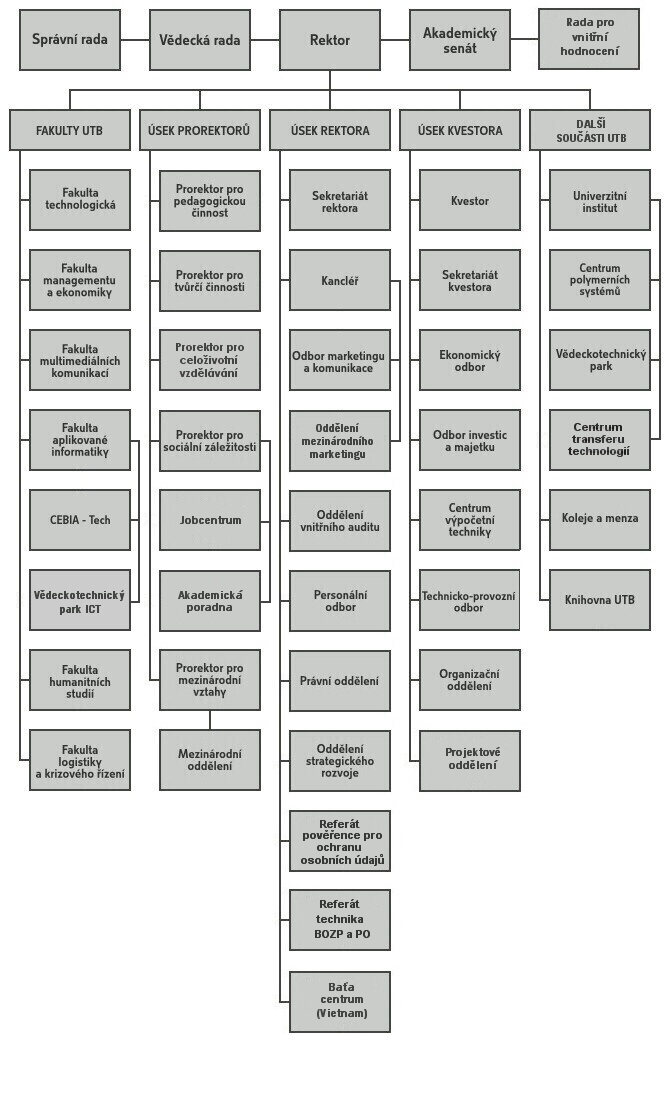 UTB byla také zřizovatelem Univerzitní mateřské školy, 100% majitelem Střední školy obchodně technické s. r. o. Zlín (do 12. 9.) a 50% majitelem Technologického inovačního centra s. r. o. (TIC)1.c Složení orgánů UTB1.c.1 Samosprávné akademické orgány UTBRektorprof. Ing. Petr SÁHA, CSc.			do 14. 12. prof. Ing. Vladimír SEDLAŘÍK	, Ph.D.		od 15. 12. Akademický senát PředsedkyněIng. Alena Macháčková, CSc.MístopředsedovéIng. Miroslav MATÝSEK, Ph.D.       	místopředseda, předseda komory akademických pracovníkůBc. Petra JÍLKOVÁ, DiS.	místopředsedkyně, předsedkyně studentské komory (do 4. 6. 2018)Bc. Lukáš KOUTNÝ	místopředseda, předseda studentské komory (od 5. 6. 2018)Akademičtí pracovníciIng. Lubomír BENÍČEK, Ph.D.			MgA. Andrea FILOVÁ				od 18. 8. Ing. Robert GÁL, Ph.D.				Ing. Monika HORÁKOVÁ, Ph.D.doc. Ing. Miloslava CHOVANCOVÁ, CSc.dr ak. soch. Rostislav ILLÍK 			Mgr. Josef KOCOUREK, Ph.D.doc. Ing. Vratislav Kozák, Ph.D.		Mgr. Věra KOZÁKOVÁ, Ph.D.			Ing. Dora LAPKOVÁ, Ph.D.		JUDr. Pavel MAUER				do 31. 8.		Ing. Miroslav MUSIL, Ph.D.		MgA. Libor NEMEŠKAL			od 18. 9.Ing. Libor PEKAŘ, Ph.D.		ak. soch. Ondřej PODZIMEK			do 31. 8.Ing. Jakub RAK, Ph.D.doc. Ing. Michal SEDLAČÍK, Ph.D.PhDr. Helena SKARUPSKÁ, Ph.D.doc. Ing. Martin SYSEL, Ph.D.Mgr. Renata ŠILHÁNOVÁ, Ph.D.	JUDr. Libor ŠNÉDAR, Ph.D.	PhDr. Tomáš ŠULA, Ph.D.			RNDr. Jakub TROJAN, MSc. MBA Ph.D.doc. Ing. Pavel VALÁŠEK, Ph.D.		od 18. 9.Mgr. Petr VINKLÁREK  			do 31. 8.	StudentiBc. Lucie FRYŠTÁKOVÁ			od 5. 6. Bc. David CHROMČÁKBc. Adéla JANÁČKOVÁ Bc. Lukáš KOUTNÝ				od 6. 3.Ing. Jindřich KOŠŤÁLAdéla LIZNOVÁ, DiS.Hana MÜLLEROVÁ	Bc. Denisa NIKISCHEROVÁIng. Tomáš PAVELKAIng. Jakub ŠEVČÍKBcA. Milan ŠVEHLA				od 6. 3. Ing. Michaela ZACHAROVÁ		Vědecká rada Předsedaprof. Ing. Petr SÁHA, CSc.			do 14. 12.prof. Ing. Vladimír SEDLAŘÍK	, Ph.D.		od 15. 12.Externí členovéprof. Ing. Jiří Bíla, DrSc.                                profesor, České vysoké učení technické v Prazeprof. Ing. Vratislav DUCHÁČEK, DrSc.	profesor, Vysoká škola chemicko-technologická v Praze (do 5. 8.)prof. RNDr. Josef HYNEK, Ph.D., MBA	děkan, Fakulta informatiky a managementu, Univerzita Hradec Královéprof. Mgr. Michal Koleček, Ph.D.	proděkan pro rozvoj, Fakulta umění a designu, Univerzita Jana Evangelisty Purkyně v Ústí nad Labemprof. Dr. Ing. Zdeněk Kůs	profesor, Technická univerzita v LiberciIng. Radomír Lapčík, LL.M	generální ředitel, Moravský peněžní ústavprof. Ing. Miroslav Ludwig, CSc.	prorektor pro vnitřní záležitosti, Univerzita Pardubiceprof. PhDr. Jiří MAREŠ, CSc.	zástupce přednosty Ústavu sociálního lékařství, Lékařská fakulta Univerzity Karlovy v Hradci Královéprof. RNDr. Miroslav MAŠLÁŇ, CSc.	profesor, Univerzita Palackého Olomoucdoc. PhDr. Jiří Němec, Ph.D.	děkan, Pedagogická fakulta Masarykovy univerzity Ing. Eduard PALÍŠEK, Ph.D., MBA	generální ředitel, Siemens Česká republikadoc. Dr. Ing. Vladimír Pavlínek	  5M, s.r.o.doc. Ing. Václav PETŘÍČEK, CSc.	místopředseda představenstva, Komora pro hospodářské styky se SNSIng. Jiří Rosenfeld, CSc. 	předseda představenstva a generální ředitel, Slovácké strojírny, Uherský Brodprof. RNDr. Ing. Petr ŠTĚPÁNEK, CSc.	rektor, Vysoké učení technické v Brněprof. PhDr. Valérie TÓTHOVÁ, Ph.D., R.N.		děkanka, Zdravotně sociální fakulta, Jihočeská univerzita v Českých Budějovicích, prof. Ing. Karel Ulbrich, DrSc. 	profesor, Ústav makromolekulární chemie Akademie věd ČR, Praha Ing. Čestmír VANČURA	ředitel pro strategický rozvoj, Kovárna VIVA a. s.Interní členové doc. Mgr. Milan ADÁMEK, Ph.D.	 děkan, FAIdoc. Ing. Roman ČERMÁK, Ph.D.	 děkan, FTdoc. RNDr. Jiří DOSTÁL, CSc.	děkan, FLKŘprof. PhDr. Peter GAVORA, CSc.	profesor, FHSdoc. PhDr. Ing. Aleš Gregar, CSc. 	docent, FaMEprof. Ing. Berenika Hausnerová, Ph.D.	ředitelka Ústavu výrobního inženýrství, FTdoc. MgA. Jana JANÍKOVÁ, ArtD.	proděkanka pro strategický rozvoj, FMK 	doc. Ing. Adriana KNÁPKOVÁ, Ph.D.	prorektorka pro sociální záležitostidoc. Ing. Anežka LENGÁLOVÁ, Ph.D.	děkanka, FHSIng. Alena Macháčková, CSc.	předsedkyně, Akademický senát UTB	prof. Dr. Ing. Drahomíra Pavelková         ředitelka Ústavu financí a účetnictví, FaMEdoc. Mgr. Jaroslav Prokop	 vedoucí ateliéru Reklamní fotografie, FMKprof. Ing. Roman Prokop, CSc.	          prorektor pro celoživotní vzdělávání doc. Ing. Zdena PROKOPOVÁ, CSc.	docentka, FAIprof. Ing. Vladimír Vašek, CSc.                    ředitel CEBIA-Techprof. Ing. Dušan VIČAR, CSc.	  ředitel Ústavu ochrany obyvatelstva, FLKŘRada pro vnitřní hodnoceníPředsedaprof. Ing. Petr SÁHA, CSc.			do 14. 12. prof. Ing. Vladimír SEDLAŘÍK	, Ph.D.		od 15. 12. Místopředsedadoc. Ing. Roman BOBÁK, Ph.D.Členové:prof. Ing. Jiří BROŽEK, CSc. 			Vysoká škola chemicko-technologická v Praze
doc. RNDr. Leona BUŇKOVÁ, Ph.D. 		UTB
prof. Ing. Radim FARANA, CSc. 		Mendelova univerzita v Brně
prof. RNDr. Josef HYNEK, MBA, Ph.D. 	Univerzita Hradec Králové
Bc. Petra JÍLKOVÁ, DiS.			UTB (do 4. 6.)Bc. Lukáš KOUTNÝ				UTB (od 12. 6.)Ing. Alena MACHÁČKOVÁ, CSc. 		UTB
prof. PhDr. Jiří MAREŠ, CSc. 			Univerzita Karlova
ak.soch. Ondřej PODZIMEK 			UTB
RNDr. Jakub TROJAN, MSc., MBA, Ph.D. 	UTB
doc. RNDr. Zdeněk ÚŘEDNÍČEK, CSc. 	UTB
Ing. Čestmír VANČURA 			Kovárna VIVA, a.s.
prof. Ing. Dušan VIČAR, CSc. 			UTB1.c.2 Další orgány UTBKvestorRNDr. Alexander ČERNÝ			Správní radaPředseda Ing. Libor LÁZNIČKA, Ph.D.                            jednatel, Continental Barum s. r. o. (do 20. 4.)PaedDr. Alena GAJDŮŠKOVÁ                         poslankyně Parlamentu ČR (od 20. 4.) Místopředsedové PaedDr. Alena GAJDŮŠKOVÁ                          poslankyně Parlamentu ČR (do 20. 4.) Ing. Libor LÁZNIČKA, Ph.D.                            jednatel, Continental Barum s. r. o. (od 20. 4.) Libor LUKÁŠ                                                      předseda Sdružení pro rozvoj dopravní infrastruktury na MoravěČlenové Ing. Eva BARTOŇOVÁ		členka Výboru pro výchovu, vzdělávání a zaměstnanost Zastupitelstva Libereckého krajeSonja BAŤOVÁ				předsedkyně Bata Shoe Foundation (do 20. 2.)Thomas Archer BATA				marketingový ředitel firmy Baťa (od 30. 4.)prof. Ing. akad. arch. Eva JIŘIČNÁ	  AI-Design, s. r. o.Ing. Michaela Šojdrová 	   poslankyně Evropského parlamentu prof. Ing. Jaromír VEBER, CSc.	profesor Vysoké školy podnikání a práva v Praze, konzultant předsedy představenstva Akademické aliance, a.s.doc. Ing. Jiří Volf, CSc.                                    náměstek ministra, Ministerstvo financí ČR, poradce předsedkyně Českého statistického úřaduTajemniceIng. Andrea Kadlčíková			kancléřka UTB1.c.3 Poradní orgány UTBVedení UTB 						Rektor	prof. Ing. Petr SÁHA, CSc.			do 14. 12. prof. Ing. Vladimír SEDLAŘÍK	, Ph.D.		od 15. 12. Prorektořiprof. Ing. Roman PROKOP, CSc.	prorektor pro celoživotní vzdělávání, prorektor oprávněný zastupovat rektora v plném rozsahuMgr. Jan KALENDA, Ph.D.	prorektor pro pedagogickou činnost prof. Ing. Vladimír SEDLAŘÍK, Ph.D.	 	prorektor pro tvůrčí činnost (do 14. 12.)prof. Ing. Petr SÁHA, Ph.D.		pověřen výkonem funkce prorektora pro tvůrčí činnost (od 15. 12.)doc. Ing. Adriana KNÁPKOVÁ, Ph.D.              	prorektorka pro sociální záležitostiMgr. Pavel KRUTIL				prorektor pro mezinárodní vztahy Od 15. 12. byli všichni pověřeni výkonem funkce prorektoraKvestorRNDr. Alexander ČERNÝ			KancléřkaIng. Andrea KADLČÍKOVÁPředsedkyně Akademického senátuIng. Alena MACHÁČKOVÁ, CSc.Vedoucí Personálního odboruIng. Renata BartošováKolegium rektoraRektor	prof. Ing. Petr SÁHA, CSc.			do 14. 12. prof. Ing. Vladimír SEDLAŘÍK	, Ph.D.		od 15. 12. Prorektořiprof. Ing. Roman PROKOP, CSc.	prorektor pro celoživotní vzdělávání, prorektor oprávněný zastupovat rektora v plném rozsahuMgr. Jan KALENDA, Ph.D.	prorektor pro pedagogickou činnost prof. Ing. Vladimír SEDLAŘÍK, Ph.D.	 	prorektor pro tvůrčí činnost (do 14. 12.)prof. Ing. Petr SÁHA, Ph.D.		pověřen výkonem funkce prorektora pro tvůrčí činnost (od 15. 12.)doc. Ing. Adriana KNÁPKOVÁ, Ph.D.              	prorektorka pro sociální záležitostiMgr. Pavel KRUTIL				prorektor pro mezinárodní vztahy Od 15. 12. byli všichni pověřeni výkonem funkce prorektoraKvestorRNDr. Alexander ČERNÝ			Předsedkyně Akademického senátuIng. Alena MACHÁČKOVÁ, CSc.Děkani fakultdoc. Ing. František BUŇKA, Ph.D.		FT (do 31. 5.)doc. Ing. Roman ČERMÁK, Ph.D.		FT (od 1. 6.; do 30. 6. pověřen výkonem působnosti děkana, od 1. 7. děkan)doc. Ing. David TUČEK, Ph.D.			FaMEdoc. Mgr. Irena ARMUTIDISOVÁ		FMK doc. Mgr. Milan ADÁMEK, Ph.D.		FAIdoc. Ing. Anežka LENGÁLOVÁ, Ph.D.         	FHSdoc. RNDr. Jiří DOSTÁL, CSc.	FLKŘ (do 3. 11)doc. Ing. Zuzana TUČKOVÁ, Ph.D.	FLKŘ (od 4. 11.)KancléřkaIng. Andrea KadlčíkováVedoucí Personálního odboruIng. Renata BartošováPředseda studentské komory Akademického senátuBc. Petra JÍLKOVÁ, DiS			(do 4. 6.)Bc. Lukáš KOUTNÝ				(od 5. 6.)		Ředitel KnihovnyPhDr. Ondřej FABIÁN					Ředitel Kolejí a menzyIng. Miroslav PROCHÁZKA	Ředitel CEBIA-Techprof. Ing. Vladimír VAŠEK, CSc.			1.d Zastoupení UTB v reprezentaci českých vysokých škol1.e Poslání, vize a strategické cíle UTBStrategickým cílem UTB, který je formulován v Dlouhodobém záměru vzdělávací a vědecké, výzkumné, vývojové a inovační, umělecké a další tvůrčí činnosti UTB na období 2016–2020 (dále jen Dlouhodobý záměr), je budovat univerzitu s pevným renomé ve vzdělávacím systému vysokoškolského vzdělávání; zajistit kvalitní výzkum s uznatelnými výstupy v oborech realizovaných na UTB, s vysokou mírou užitečnosti pro kontinuální rozvoj regionu; dále rozvíjet přirozené mezinárodní prostředí na UTB; využít znalostní potenciál a podmínky k transformaci UTB do kategorie podnikatelské univerzity; posílit činnost univerzity v oblasti sociální odpovědnosti uvnitř i navenek.1.f Změny v oblasti vnitřních předpisůV roce 2018 došlo k následujícím změnám v oblasti vnitřních předpisů UTB:Novelizace Statutu UTB – rozšířen okruh činností Rady pro vnitřní hodnocení UTB;Novelizace Volebního řádu AS UTB – úprava článku týkajícího se volební komise, jejích členů a kandidátů pro volby do AS UTB;Novelizace Jednacího řádu AS UTB – drobné formální úpravy a jako příloha č. 3 doplněn Řád pro návrh kandidátů na členy Rady pro vnitřní hodnocení UTB za AS UTB;Novelizace Mzdového předpisu UTB ve Zlíně – úprava přílohy č. 1 a 2 (tarify);Novelizace Studijního a zkušebního řádu UTB – změny v oblasti pravidel pro vytváření studijního plánu studenta, opětovný zápis předmětů, kontrola studia;Novelizace Řádu pro tvorbu, schvalování, uskutečňování a změny studijních programů UTB – doplnění základních náležitostí a pravidel pro uskutečňování studijních programů, úprava institucionální akreditace, její žádosti, standardů studijních programů, předkládání a schvalování návrhu oblasti vzdělávání, procesu udělování oprávnění uskutečňovat studijní programy v rámci institucionální akreditace a další.1.g Poskytování informací podle § 18 zákona č. 106/1999 Sb., o svobodném přístupu k informacímPři poskytování informací veřejnosti postupuje UTB podle zákona č. 106/1999 Sb., o svobodném přístupu k informacím, ve znění pozdějších předpisů a podle Pokynu ministra školství, mládeže a tělovýchovy k zajištění jednotného postupu UTB při realizaci zákona č. 106/1999 Sb., o svobodném přístupu k informacím.V souvislosti s poskytováním informací nebyla v roce 2018 ze strany UTB požadována žádná úhrada nákladů.2. Studijní programy, organizace studia a vzdělávací činnost2.a Akreditované studijní programy V roce 2018 byly na UTB uskutečňovány v prezenční a kombinované formě studia bakalářské, navazující magisterské, souvislý magisterský a doktorské studijní programy v oblasti technických a společenských věd, ekonomie, pedagogiky, výtvarných umění a zdravotnictví. Ke dni 31. 12. 2018 měla UTB akreditováno celkem 119 studijních programů (v součtu prezenční i kombinované formy studia). Bakalářských studijních programů  bylo akreditováno 37, souvislý magisterský studijní program 1, navazujících magisterských studijních programů 40 a doktorských studijních programů 39. Všechny akreditované studijní programy jsou popsány metodikou výsledků učení v souladu s Rámcem kvalifikací vysokoškolského vzdělávání České republiky.2.b Další uskutečněné vzdělávací aktivity mimo akreditované studijní programyFT: Na fakultě byla realizována řada vzdělávacích akcí v rámci programu Celoživotního vzdělávání (CŽV). Realizovány byly výukové programy pro žáky základních škol orientovaných na přírodovědné předměty. Pravidelně se konaly i akce zaměřené na žáky středních škol, zejména přednášky pro studenty uskutečňované na středních školách, dlouhodobé stáže středoškoláků v laboratořích FT (zpravidla trvající celý semestr) a v neposlední řadě akce „Týden vysokoškolákem“, kdy byli studenti z vybraných středních škol pozváni na FT, kde se účastnili práce v laboratořích, byly pro ně pořádány přednášky, mohli se zúčastnit vybraných přednášek a seminářů. Významné byly také akce ve spolupráci s Národním institutem pro další vzdělávání, kde se FT podílela na dalším vzdělávání středoškolských učitelů přírodovědných předmětů. Fakulta pořádala i přednášky významných externích odborníků. FaME: V roce 2018 byly na FaME mimo akreditované studijní programy připraveny vzdělávací kurzy charakteru CŽV, certifikovaný vzdělávací program Akademie  Business Manažera a workshopy pro manažery Sdílení znalostí ve firmách spojené s nabídkou auditu znalostí ve firmách. Proběhl také 14. a 15. cyklus Baťovy manažerské školy (24. – 25. 5. 2018 a 29. – 30. 11. 2018). Pro zahraniční studenty byly nabízeny dvoutýdenní letní školy UTB, v nichž FaME zajišťovala program v oblasti Lean Engineering, Consumer Behaviour and Branding, Quantitative Tools for Qualified Managerial Decision Making, Digital Marketing in the 21st Century, Practical Data Analysis in Statistics. V roce 2018 byl realizován pro zájemce jen kurz Digital Marketing in the 21st Century. V průběhu měsíce srpna byly formou interních letních škol zorganizovány doplňkové kurzy v předmětech Mikroekonomie I, Mikroekonomie II, Makroekonomie II, Manažerské účetnictví I, Podniková ekonomika I  pro zájemce z řad studentů. V září až prosinci byla realizována výuka předmětu Podnikatelská akademie I  pro cca 50 studentů FaME, FHS a FMK  se zájmem o rozvoj podnikání. V rámci společných aktivit UPPER se uskutečnilo v roce 2018 cca 12 přednášek odborníků z praxe orientovaných na podporu rozvoje kreativního podnikání. Pro zájemce o studium navazujících magisterských studijních programů byly organizovány přípravné kurzy ekonomie. Mimo předměty studijních programů se ve spolupráci se studentskými organizacemi uskutečnily přednášky známých osobností  (prof. Milan Zelený,  JUDr. Josef Baxa, PhDr. Vladimír Špidla).FMK: V rámci CŽV na FMK byly v roce 2018 realizovány na Ústavu marketingových komunikací jednodenní přípravné kurzy pro zájemce o studium v bakalářském a v navazujícím magisterském studijním programu Mediální a komunikační studia, obor Marketingové komunikace. Dále se konaly jednodenní přípravné kurzy (včetně možnosti individuálních konzultací) k přijímacímu řízení do ateliéru Grafický design a ateliéru Reklamní fotografie. Zájemci o studium v bakalářských studijních programech Výtvarná umění, obor Multimédia a design a Teorie a praxe audiovizuální tvorby, obory Animovaná tvorba, Audiovizuální tvorba a Produkce využili také v rámci nabídky CŽV na FMK možnosti individuálních konzultací se zaměřením na přípravu k talentovým zkouškám. Ateliér Audiovizuální tvorba organizoval v rámci CŽV Letní školu scenáristiky, která je určena nejen pro studenty FMK, ale i veřejnost a je zaměřena na upevnění základů psaní filmového scénáře.FAI: Fakulta uskutečnila 11 vzdělávacích kurzů (Kurz Elektromagnetická kompatibilita pro průmyslovou praxi, Inteligentní elektroinstalace KNX, Programátorská přípravka, Moderní programování v jazycích C a C++, Pokročilé programovací techniky, Hardware podnikových řešení, Pokročilé webové skriptování, Mobilní systémy a aplikace (Android), Správa serverových systémů, 3D programování, Servery a skriptovací jazyky).FHS: Významnou událostí roku 2018 na FHS bylo pořádání mezinárodní konference České asociace pedagogického výzkumu (ČAPV) s tématem Transdisciplinarita v pedagogických vědách, které se zúčastnily přední osobnosti pedagogických oborů z České republiky i ze zahraničí, včetně USA. U příležitosti 100. výročí založení Československé republiky FHS připravila projekt  Výročí 2018, v jehož rámci v průběhu roku realizovala řadu edukačních aktivit z historie pro děti z dětských domovů i handicapované. Vedle toho na fakultě proběhly odborné workshopy, semináře, kurzy a přednášky pro učitele SŠ a další odborníky z praxe, pro akademické i ostatní pracovníky i studenty fakulty (např. workshopy pro učitele angličtiny na SŠ, kurzy první pomoci pro zaměstnance, workshopy pro mentory, pedagogické vedení studentů v klinické praxi). Na FHS i v roce 2018 proběhly certifikované mezinárodní zkoušky Cambridge. Již poosmé se studenti všech fakult UTB utkali v soutěži prezentačních dovedností v cizím jazyce Show-off/Zeig dich. FLKŘ: Fakulta realizovala kurzy U3V (anglický jazyk, psychologie, digitální fotografie, práce s počítačem, právo); akademičtí pracovníci fakulty participovali na přednáškách v rámci letních škol UTB. Dále se na fakultě uskutečňovaly jednorázové přednášky odborníků z praxe a přednášky známých osobností (Particia Gomba, JUDr. Mgr. Ing. Kateřina Šmejkalová, Mgr. et Mgr. Tomáš Zdechovský).UNI: CTT realizovalo v roce 2018 pro studenty a pracovníky UTB celkem  4  semináře věnované novinkám v oblasti právních předpisů, aktuálním otázkám v oblasti ochrany duševního vlastnictví, inovacím a technologiím ve Zlínském kraji a podpoře komercializace. Akce byly uskutečněny v rámci udržitelnosti projektu Operačního programu (OP) Výzkum a vývoj pro inovace (VaVpI) Rozvoj CTT na UTB ve Zlíně, v rámci udržitelnosti projektu OP Vzdělávání pro konkurenceschopnost (VK) Od rozvoje znalostí k inovacím. Tým CTT uskutečnil v roce 2018 informační seminář pro dílčí projekty na podporu proof-of-concept aktivit na základě přijatého projektu Komercializace na Univerzitě Tomáše Bati  ve Zlíně 3. veřejné soutěže programu aplikovaného výzkumu, experimentálního vývoje a inovací GAMA financovaného Technologickou agenturou České republiky.Ve dnech 18. – 19. dubna organizoval UNI odbornou mezinárodní konferenci Plastko 2018. Cílem konference byla prezentace výsledků výzkumu a vývoje, výstupů inovačních projektů a zhodnocení trendů v oblasti polymerní chemie, vývoje plastikářského průmyslu a dalších souvisejících aspektů. Organizátoři konference byli CTT, CPS a Plastikářský klastr z. s. 3. Studenti3.a Opatření pro snížení studijní neúspěšnosti UTB věnovala problematice neúspěšných studentů významnou pozornost. Snižování studijní neúspěšnosti, zejména v prvních ročnících bakalářského studia, bylo řešeno individuálně fakultami. Zpravidla se jednalo a rozšířenou nabídku seminářů ke studijním předmětům s vysokou mírou neúspěšnosti a dále o individuální doučování staršími studenty nebo o organizované kurzy napříč fakultami. Studenty všech fakult bylo zejména pro vyrovnávání kompetencí na vstupu využíváno služeb Math Support Centra nabízejícího studentům konzultace a možnost dalšího vzdělávání v matematice.Studenti i uchazeči měli možnost využít služeb Akademické poradny UTB, která nabízela bezplatné odborné psychologické a pedagogické poradenství.3.b Opatření pro omezení prodlužování studia Opatření proti prodlužování studia si individuálně nastavovala každá fakulta. Zpravidla se jednalo o kontrolu docházky a kontrolu plnění povinností po prvním semestru, kdy na základě výsledků byla ukončována studia. Druhým způsobem bylo stanovení poplatku za studium u posluchačů, kteří si prodlužovali studium o více než 1 rok nad standardní dobu studia.3.c Vlastní/specifické stipendijní programy Studentům byla přiznávána stipendia dle Stipendijního řádu UTB ve Zlíně, a to prospěchové, doktorské, mimořádné (jednorázové), výzkumné, ubytovací a sociální. Mimořádné stipendium mohlo být studentovi přiznáno za vynikající sportovní výsledky, zejména v souvislosti s reprezentací fakulty nebo UTB, za významnou činnost konanou ve prospěch fakulty, UTB nebo akademické obce, na podporu studia v zahraničí v rámci programu podporovaného UTB nebo na podporu studia na UTB.Zahraniční studenti přijímaní na UTB v rámci dlouhodobých programů za účelem studia v českých studijních programech měli nárok na všechny typy stipendií kromě sociálního. Zahraniční studenti přijímaní na UTB v rámci dlouhodobých programů za účelem studia v anglických studijních programech měli nárok na všechny typy stipendií kromě sociálního a ubytovacího. Zahraniční studenti přijímaní na UTB v rámci krátkodobých programu Erasmus měli nárok na přiznání ubytovacího stipendia.Doktorandům bylo poskytováno vyšší stipendium v rámci řešení projektů IGA.3.d Poradenské služby Poradenské aktivity byly v roce 2018 hrazeny z Institucionálního rozvojového plánu, interního projektu Rozvoj studijního poradenství a uplatnitelnosti absolventů. Kariérní poradenství bylo poskytováno prostřednictvím Job centra UTB, které zajišťovalo kariérní a profesní poradenství pro studenty a absolventy UTB. Job centrum nabízelo v roce 2018 studentům/absolventům následující služby:poradenství v oblasti profesního směřování;poradenství v oblasti personalistiky;pomoc při samotném výběru zaměstnání;přehled zdrojů s nabídkami zaměstnání;individuální pomoc při vyhledávání vhodných zaměstnavatelů;servis pro firmy s konkrétními požadavky na absolventa;možnost zpřístupnění životopisu studentů spolupracujícím společnostem;organizace kurzů pro rozvoj soft skills;workshopy pořádané ve spolupráci s různými společnostmi;koučování. V průběhu roku 2018 bylo v Job centru registrováno celkem 599 studentů a absolventů UTB; 282 z těchto absolventů bylo úspěšně zprostředkováno zaměstnání. Celkově bylo v roce 2018 poskytnuto 273 individuálních konzultací, více než 439 studentů se zúčastnilo kurzů/workshopů/přednášek/exkurzí organizovaných Job centrem. Job centrum ve spolupráci se Studentskou unií zorganizovalo v listopadu Veletrh pracovních příležitostí Business Day 2018, kterého se zúčastnilo celkem 72 vystavovatelů a 1750 studentů/absolventů UTB. Akademická poradna poskytovala v roce 2018 tyto služby:psychologické poradenství; diagnostiku možných příčin studijních potíží a poradenství zaměřené na možnosti jejich nápravy;diagnostiku a poradenství zaměřené na přizpůsobování se požadavkům studia a zvládání studijní zátěže;individuální psychologické poradenství při problémech trvalejšího rázu;řešení problémů v partnerských či jiných mezilidských vztazích;výchovné a výukové problémy dětí; diagnostiku a poradenství zaměřené na osobnostní rozvoj;profesní diagnostiku pro studenty;interkulturní poradenství (poradenské služby pro vyjíždějící i přijíždějící studenty, při interkulturní adaptaci).Během roku 2018 Akademickou poradnu využilo celkem 59 klientů (53 studentů a 6 zaměstnanců), kterým bylo poskytnuto 203 individuálních konzultací. Studenti a zaměstnanci se na Akademickou poradnu obracejí s rodinnými, vztahovými, osobními, somatickými či studijními problémy. Nejčastěji se jedná o řešení osobních a rodinných problémů, které se u každého klienta projevily v různé míře i ve studiu. Služby Akademické poradny byly k dispozici bezplatně, byly nezávislé, důvěrné, nestranné a byly poskytovány kvalifikovanými odborníky v českém i anglickém jazyce.S velkým zájmem se setkal nově otevřený kurz Posílení psychické odolnosti – sebepoznání proti stresu.3.e Podpora a identifikace studentů se specifickými potřebami Uchazečům o studium a studentům se specifickými potřebami (SpP) byla zajišťována podpora při studiu odpovídající standardům Ministerstva školství, mládeže a tělovýchovy ČR. Servisní opatření byla poskytována v rámci celouniverzitního pracoviště s názvem Centrum pro studenty se SpP. Centrum pro studenty se SpP organizačně náleželo do úseku prorektorky pro sociální záležitosti a bylo koordinováno pověřenou pracovnicí (speciální pedagožkou); na jednotlivých fakultách/pracovištích byly služby zprostředkovávány fakultními koordinátory a tutory. Při zakládání Centra pro studenty se SpP v roce 2015 bylo evidováno 12 studentů se SpP, v roce 2018 to již bylo 62 studentů se zrakovým, sluchovým a tělesným postižením, se specifickými poruchami učení, poruchami autistického spektra, s psychickým, chronickým či jiným onemocněním (v některých případech se jednalo o kombinované postižení). Širokou škálu servisních opatření tvořilo zejména speciálně pedagogické, psychologické a kariérové poradenství, zpracování studijní literatury, osobní a studijní asistence, přepisovatelský servis, režijní opatření, individuální výuka a časová kompenzace. Rozsah podpůrných opatření vyplýval z funkčních dopadů zdravotního postižení uchazeče/studenta, doporučení pro výuku měli vyučující nově od zimního semestru 2018 k dispozici v informačním systému STAG.  Po celý rok 2018 byly naplňovány dílčí aktivity Strategického projektu UTB (ESF) k vytváření a zlepšení přístupnosti studijního prostředí pro studenty se SpP. Byly modifikovány studijní materiály pro výuku cizích jazyků pro studenty se specifickými poruchami učení a vytvářeny metodiky pro studenty se SpP a metodiky pro intaktní studenty. Konaly se osvětové workshopy a odborné kurzy pro studenty a pracovníky UTB zprostředkující kvalitnější vztah mezi studenty se SpP, intaktními studenty a akademickými pracovníky. Probíhala informační podpora studentů prostřednictvím digitalizačního servisu Knihovny UTB a zpřístupňování studijního prostředí formou speciálních webinářů. V tomto roce byla v prostorách Knihovny UTB zřízena individuální studovna pro studenty se SpP, která je postupně vybavována speciálním nábytkem a speciální technikou pro zrakově a tělesně postižené. V roce 2018 se UTB ve Zlíně rovněž stala řádným členem Asociace poskytovatelů služeb studentům se SpP na vysokých školách (ap3sp). V květnu 2018 byly spuštěny nové webové stránky UTB, přičemž jedním z cílů návrhu a realizace nového webu bylo vytvořit prostředí, které umí plně integrovat aktuální a přicházející technologie tak, aby umožnily co největší přístupnost také osobám s různým handicapem. Integrované postupy v oblasti designu a v oblasti skrytých funkcí byly navrženy tak, aby neovlivnily výkon a byly vždy v rámci svých možností maximálně přístupné. Služby Centra pro studenty se SpP byly prezentovány pracovníky Centra pro studenty se SpP, studijními odděleními, prostřednictvím univerzitního webu a s využitím dalších propagačních materiálů. Studenti se SpP buď sami kontaktují pověřenou pracovnici Centra pro studenty se SpP, nebo jim je návštěva centra doporučena spolužáky, akademickými pracovníky či pracovníky studijních oddělení. 3.f Mimořádně nadaní studenti a zájemci o studiumU mimořádně nadaných studentů byla podporována jejich účast v soutěžích a na odborných akcích realizovaných v rámci jednotlivých studijních oborů, fakult či univerzity. Jednalo se zejména o aktivní zapojení studentů do projektů IGA a do studentské vědecké a odborné činnosti. Studenti měli možnost se účastnit konferencí, speciálních přednášek a workshopů s významnými osobnostmi odborného či veřejného života, stáží a praxí, studenti uměleckých oborů měli možnost vystavovat své školní práce na nejrůznějších výstavách či festivalech. V rámci vybraných kurzů měli nadaní studenti ekonomických oborů možnost absolvovat speciálně zaměřený projekt na prohloubení svých znalostí a dovedností ve spolupráci s partnery z praxe. Nadaní studenti měli v rámci UTB možnost také absolvovat speciální výukové kurzy nad rámec studijních programů (např. kurz tvůrčího psaní, jazykové kurzy se získáním jazykových certifikátů apod.).Potenciální zájemci o studium byli zapojováni do různých soutěží, např. univerzitní jazykové olympiády, ekonomicko-manažerské olympiády, chemické olympiády, robotického kroužku a robotických soutěží. Měli možnost účastnit se letní programátorské přípravky a řady dalších přípravných kurzů či letních škol. Fakulty organizovaly exkurze a stáže pro studenty středních škol na půdě UTB. Zájemci o studium uměleckých oborů mohli využít individuální konzultace s pedagogy zaměřené na přípravu k talentovým zkouškám. Vedení UTB a fakult ve spolupráci se studenty realizovalo odborné i prezentační akce na středních školách. Ke komunikaci se zájemci o studium byly dále využívány veletrhy studijních příležitostí, Dny otevřených dveří, internetové stránky a Facebook.3.g Podpora studentů a identifikace studentů se socioekonomickým znevýhodněnímStudenti se socioekonomickým znevýhodněním byli mj. podpořeni sociálním stipendiem vypláceným studentům z dotace MŠMT dle § 91 odst. 3 zákona o vysokých školách. Bylo tak podpořeno 30 studentů celkovou částkou 618 250 Kč, průměrná výše stipendia činila 3 050 Kč /měsíc/student. S ohledem na posouzení konkrétní socioekonomické situace mohlo být studentům přiznáno i mimořádné stipendium dle § 91 odst. 2 písm. d) zákona o vysokých školách. Tímto způsobem bylo podpořeno celkem 6 studentů (1 student z FMK, 1 student z FHS a 4 z FAI), průměrná výše stipendia činila 5 000 Kč. Studenti podávali žádosti o podporu na základě vlastního uvážení, bylo jim doporučeno pracovníky studijních oddělení jednotlivých fakult, akademické poradny nebo pracovníkem odpovědným za studenty se specifickými studijními potřebami. 3.h Podpora rodičů mezi studentyNejvýznamnějším benefitem pro studenty-rodiče byla existence Univerzitní mateřské školy (UMŠ), jejíž kapacita byla v roce 2018 61 dětí. UMŠ svým fungováním pomáhala rodičům-studentům UTB sladit rodinný život se studiem, protože nabízela své služby již pro děti od 2 let věku. V roce 2018 byly dvě třídy z důvodu zvýšení kvality poskytovaných služeb doplněny o chůvy. Děti byly rozděleny do dvou tříd po 24, poslední třída byla složena z 13 dětí předškolního věku, kterým byla věnována individuální péče zaměřená na vstup do 1. tříd. Provozní doba UMŠ (6,30 – 17,00 hod.) odpovídala požadavkům studentů-rodičů. 4. Absolventi4.a Spolupráce a kontakty s absolventy Komunikace s absolventy probíhala na různých úrovních (univerzitní, fakultní, úroveň ústavů, jednotlivých akademických a vědecko-výzkumných pracovníků). Velmi důležité byly akce, které byly realizovány na fakultní úrovni a kde absolventi např.:spolupracovali při přípravě a realizaci vzdělávacích a výzkumných projektů;zprostředkovávali zaměstnání, praxe a stáže ve své organizaci;přednášeli či vedli odborné semináře;vedli, konzultovali a oponovali bakalářské a diplomové práce;působili jako členové komisí u státních závěrečných zkoušek;poskytovali prostřednictvím dotazníkových šetření zpětnou vazbu ke kvalitě vzdělání a podmínkám ke studiu;byli účastni vzdělávacích workshopů, seminářů či konferencí aj. Pro komunikaci s absolventy i dalšími zájmovými skupinami byly využívány nejen osobní schůzky, internetové stránky, sociální sítě, ale i pracovní portál dosažitelný přímo na webu UTB: http://jobcentrum.utb.cz. Portál byl jedním z komunikačních nástrojů nejen mezi samotnými absolventy, ale i mezi dalšími skupinami, kterými byli kromě absolventů i studenti, vzdělávací instituce, vědecko-výzkumné instituce, zástupci podniků a veřejného sektoru. Pracovní nabídku na portále v roce 2018 využívalo 4 303 registrovaných studentů a 107 registrovaných absolventů UTB.UTB využívala ke kontaktu s absolventy nejen portálových nástrojů, ale byla organizována i pravidelná setkání s absolventy na fakultách (ústavech, katedrách), čímž docházelo k dalšímu rozvoji spolupráce mezi s akademickými nebo vědecko-výzkumnými pracovníky UTB. Úspěšní absolventi se účastnili Veletrhu pracovních příležitostí jako vystavovatelé i prostřednictvím talkshow úspěšných absolventů, kteří se o své zkušenosti podělili se současnými studenty UTB.V roce 2018 proběhlo dotazníkové šetření Absolvent 2018, kterého se za UTB aktivně zúčastnilo 1206 absolventů z let 2013 – 2017. Tato data sloužila UTB ke zpětné vazbě a byla podnětem ke zlepšení pedagogických a dalších aktivit na UTB. 4.b Zaměstnanost a zaměstnatelnost absolventů Při analýze zaměstnanosti absolventů se vychází z podkladů Ministerstva práce a sociálních věcí (MPSV), kdy pro potřeby statistického sledování je používána definice absolventa (dle MPSV) jako uchazeče o zaměstnání evidovaného na úřadu práce podle místa jeho trvalého bydliště k určitému datu (uchazeči o práci registrovaní na úřadu práce ke dni 30. 4. a ke dni 30. 9.), u kterého doba od úspěšného ukončení studia nepřekročila 2 roky. Podíl nezaměstnaných osob se používá pro srovnávání zaměstnatelnosti absolventů jednotlivých vysokých škol a fakult napříč celou ČR. V roce 2018 dosáhla hodnoty 1,1 % u absolventů bakalářských studijních programů, 1,7 % u absolventů navazujících magisterských studijních programů a 0 % u absolventů doktorského studia.4.c Spolupráce se zaměstnavateliJob centrum ve spolupráci se studenty zorganizovalo podzimní Veletrh pracovních příležitostí – Business day 2018 v budovách rektorátu a Kongresového centra Zlín. Veletrhu se zúčastnilo rekordních 72 vystavovatelů a akci navštívilo přes 1750 studentů/absolventů UTB. V rámci veletrhu byl přichystán pro studenty bohatý doprovodný program v podobě konzultace životopisu s profesionálními personalisty, testování úrovně angličtiny či talkshow s úspěšnými absolventy jednotlivých fakult. Největší zájem byl o absolventy technických oborů, kterým jsou dnes firmy ochotné nabídnout velmi nadstandardní podmínky. Společně s personalisty ze spolupracujících podniků pořádalo Job centrum různé aktivity pro lepší připravenost studentů na vstup do praxe, jako např. „Výběrové řízení nanečisto“, kurzy anglického jazyka pro studenty technických oborů, odborné workshopy a přednášky, spoluorganizovalo exkurze do spolupracujících podniků či zajišťovalo návštěvy zástupců firem ve výuce s hlavním cílem pomoci zlepšit propojení studia s praxí.Další veletrh pracovních příležitostí byl zorganizován i studentskou organizací IAESTE UTB Zlín, zúčastnilo se jej celkem 34 vystavovatelů. UTB navázala v roce 2018 nově spolupráci se 14 firmami v ČR. Zaměstnavatelé s využitím portálu www.jobcentrum.utb.cz nabízeli volná pracovní místa, nabídky stáží, praxí či brigád pro studenty a absolventy UTB.5. Zájem o studium5.a Přijímací zkoušky FT: Přijímací řízení probíhalo bez přijímací zkoušky. O přijímání rozhodoval děkan na základě pořadníku a doporučení přijímací komise tvořené proděkanem pro pedagogickou činnost, předsedou nebo jím pověřeným členem Akademického senátu FT a předsedou nebo jím pověřeným členem Rady studijních programů FT. Podkladem pro sestavení pořadníku byl průměrný prospěch ze střední školy. FaME: Fakulta využívala pro přijetí do prezenční i kombinované formy bakalářských studijních programů v českém jazyce v prvním i druhém kole výsledků Národních srovnávacích zkoušek organizovaných společností Scio – test Obecné studijní předpoklady – nebo Národných porovnávacích skúšok organizovaných společností Scio – test Všeobecné študijné predpoklady. Pro přijetí do prezenční a kombinované formy navazujících magisterských studijních programů v českém jazyce využívala fakulta v prvním i druhém kole test z ekonomie organizovaný fakultou, pro obor Management ve zdravotnictví test z oblastí ekonomie, managementu zdravotnictví a manažerské psychologie. Pro přijetí do prezenční formy bakalářského a navazujícího magisterského studia v anglickém jazyce organizovala fakulta písemnou přijímací zkouška formou předložení eseje v anglickém jazyce v rozsahu 2 500 – 3 000 slov na vybrané téma odpovídající studijnímu oboru. Pro přijetí do doktorských studijních programů v českém jazyce byla organizována přijímací zkouška před přijímací komisí ověřující předpoklady uchazeče k vědecké práci a znalost anglického jazyka na minimální úrovni B2. Pro přijetí do doktorských studijních programů v anglickém jazyce byla organizována písemná přijímací zkouška formou předložení eseje v anglickém jazyce v rozsahu 8 – 10 stran na téma vypsané a schválené potenciálním školitelem. FMK: Pro bakalářský stupeň SP Teorie a praxe audiovizuální tvorby a Výtvarná umění se v prvním kole konala talentová zkouška – po předložení domácích prací uchazeče se hodnotil jeho tvůrčí potenciál s přihlédnutím k požadavkům oboru. Druhé kolo se skládalo z písemné zkoušky, tvůrčí zkoušky a pohovoru. Pozornost se věnovala kreativní stránce talentu, schopnosti osobitého myšlení a zvládnutí vyjadřovacích prostředků typických pro zvolený obor/ateliér. Pro navazující magisterské studijní programy uchazeč procházel talentovou zkouškou, kde předložil portfolio a hodnotil se jeho tvůrčí vývoj v období posledních let, schopnost osobitého myšlení, schopnost realizovat tvůrčí záměry. Při ústní zkoušce se hodnotila představa uchazeče o plánu magisterského studia, profesní profil uchazeče a jeho předpoklad pro kreativní práci. Ve studijním programu Mediální a komunikační studia přijímací zkouška pro bakalářský studijní program  prověřovaly obecné studijní předpoklady se zřetelem na potřeby oboru marketingových komunikací. Skládala se ze dvou částí: zkoušky všeobecných znalostí a zkoušky kreativity a logického myšlení. Přijímací zkouška pro navazující magisterský studijní program obsahovala test znalostí v oboru marketingových komunikací a pro prezenční formu studia i test znalostí z angličtiny. Ústní zkouška doplňovala informace o uchazeči zejména diskusí o odborných problémech oboru vzhledem k budoucímu profesnímu zaměření. Přijímací zkouška pro navazující magisterský studijní program v kombinované formě obsahovala test znalostí v oboru marketingových komunikací. Ústní zkouška doplňovala informace o uchazeči zejména diskusí o odborných problémech oboru vzhledem k budoucímu profesnímu zaměření.FAI: Přijímací zkoušky do bakalářských i navazujících magisterských oborů byly pro akademický rok 2018/2019 prominuty.FHS: Uchazeči byli do bakalářských oborů přijímáni na základě výsledků v Národních srovnávacích zkouškách organizovaných společností Scio. U filologických oborů Anglický/Německý jazyk pro manažerskou praxi bylo možné Národní srovnávací zkoušky nahradit státní maturitou z příslušného jazyka nebo certifikátem. Do magisterských oborů Učitelství pro 1. stupeň základní školy a Pedagogika předškolního věku byli uchazeči přijímáni na základě výsledků z předchozího stupně vzdělávání. Přijímací zkoušku do navazujících magisterských oborů a doktorského studia připravovala a zajišťovala fakulta sama.FLKŘ: Posluchačům bakalářských studijních programů Procesní inženýrství a Ochrana obyvatelstva byla přijímací zkouška prominuta. Uchazeči o studium bakalářského studijního programu Bezpečnost společnosti byli přijímáni na základě pořadníku sestaveného z výsledků písemné přijímací zkoušky z anglického jazyka. Do navazujícího magisterského studijního programu byli uchazeči přijímáni na základě pořadníku sestaveného z výsledků písemného testu. Test obsahoval otázky z problematiky obsažené v učebních plánech bakalářského studijního programu Ochrana obyvatelstva, Procesní inženýrství a Bezpečnost společnosti akreditovaných na FLKŘ.5.b Spolupráce se středními školami při informování uchazečů o studiumZískání kvalitních posluchačů věnovala UTB velkou pozornost. Z tohoto důvodu aktivně komunikovala přímo s potenciálními uchazeči o studium, převážně z řad studentů nejvyšších ročníků středních škol, i s výchovnými poradci na středních školách v České republice a na Slovensku. Pro informování o možnostech studia byly vytvořeny brožury v češtině, ve slovenštině a v angličtině.Výchovným poradcům na středních školách byly pravidelně zasílány infosety o UTB a o možnostech studia. Na středních školách se UTB představila také prezentacemi jednotlivých fakult; osvědčily se i prezentace studentů na jejich domovských středních školách, které pořádaly všechny fakulty, a návštěvy akademických pracovníků na školách.V únoru a v listopadu uspořádala UTB Den otevřených dveří. Pro informování uchazečů o studium byla důležitá účast na veletrzích pomaturitního vzdělávání. UTB se prezentovala na Evropském veletrhu Gaudeamus, který se uskutečnil v lednu v Praze, v září v Nitře a v říjnu v Brně. Pražského veletrhu se UTB zúčastnila pojedenácté, nitranského pošesté a brněnského posedmnácté. V říjnu se UTB představila také na veletrhu Akadémia v Bratislavě, a to již pojedenácté. V prosinci se pak UTB prezentovala na veletrhu Pro Educo v Košicích, a to potřetí. Jednotlivé fakulty se zúčastnily i dalších menších akcích. Na potenciální zájemce o studium cílily také kampaně na sociálních sítích, které UTB pořádala před Dny otevřených dveří a v době, kdy se podávaly přihlášky ke studiu. K dispozici byly také mobilní aplikace a webové microsite speciálně určené pro uchazeče. V květnu byly také spuštěny nové webové stránky UTB. Jednotlivé fakulty pořádaly i další aktivity.FT: Fakulta pravidelně konala akce zaměřené na žáky středních škol, zejména přednášky pro studenty uskutečňované na školách, dlouhodobé stáže středoškoláků v laboratořích FT (zpravidla trvající celý semestr) a v neposlední řadě akce „Týden vysokoškolákem“, kdy byli studenti z vybraných středních škol pozváni na FT, kde se účastnili práce v laboratořích, byly pro ně pořádány přednášky, mohli se zúčastnit vybraných přednášek a seminářů. Úspěšně pokračoval projekt „Věda na přání“ –  bezplatný e-shop s populárně-vědeckými přednáškami, které si učitelé nebo studenti mohli objednat dle svého přání a lektor přijel přímo do dané školy. Na jednotlivých ústavech byly pořádány stáže pro studenty středních škol.FaME: Vybraní studenti FaME navštěvovali střední školy, kde žákům čtvrtých ročníků prezentovali život na fakultě z pohledu studenta, na svém vlastním příběhu a formou diskuse, jako podpůrný materiál žákům rozdávali časopis FaME. Střední školy si mohly domluvit exkurzi přímo na fakultě, kde jim byla nabízena prohlídka a představení fakulty z pohledu studenta, setkání s vedením fakulty a představení fakulty z pohledu vedení FaME, přednáška o odkazu Tomáše Bati, prohlídka budov a předání tištěných materiálů a drobných propagačních dárků. Obdobný scénář bývá realizován i u celouniverzitních Dnů otevřených dveří. Novou formou propagace studia v roce 2018 bylo uspořádání  zážitkového dne Staň se průmyslovým inženýrem na 1 den pro studenty maturitních ročníků středních škol, individuální zájemce nebo celé třídy. FMK: Fakulta vysílala své studenty na střední školy v České republice a na Slovensku v rámci tzv. „roadshow“, na kterých byla studentům převážně 3. a 4. ročníků středních škol prezentována nabídka studia na FMK, přínos studia, možnosti budoucího profesního uplatnění. Jednotlivé ateliéry FMK, stejně jako v přechozích letech, spolupracovaly se středními školami, a to formou telefonických konzultací se zástupci středních škol, setkávání se na společenských akcích a také organizací exkurzí v ateliérech pro studenty středních škol. V rámci studentského festivalu Skrz Prsty se konala odborná přednáška na střední škole.FAI: Fakulta podporovala projekt  tzv. Fakultních škol, který sdružuje spřátelené střední školy zaměřené na vzdělávání v oblasti informatiky a elektroniky na základě existující spolupráce mezi školou a FAI. Vzájemná spolupráce mezi FAI a fakultní školou byla v roce 2018 rozvíjena především v oblastech:podpory zájmu středoškolských studentů o studium technických předmětů, a to zejména z oblasti informatiky, automatizace, kybernetiky, elektrotechniky a bezpečnostních technologií;spolupráce při organizaci studentských talentových soutěžích typu studentské odborné činnosti, při odborných soutěžích, ročníkových projektech apod.;podávání společných grantových projektů;dalšího vzdělávání středoškolských pedagogů formou odborných konzultací, seminářů, odborných přednášek a kurzů celoživotního vzdělávání. V rámci studentské tvůrčí a odborné činnosti (STOČ) byly na fakultě organizovány dvě sekce právě pro studenty středních škol. Pro studenty středních škol to byla velmi dobrá možnost seznámit se s prostředím fakulty, což jim usnadnilo rozhodování o výběru vysoké školy.Zaměstnanci a studenti FAI navštívili cca 50 středních škol v České republice i na Slovensku s odbornými přednáškami a s představením možnosti studia na FAI. V únoru 2018 proběhl druhý ročník robotické soutěže Robogames určené pro studenty základních a středních škol. Pracovníci fakulty se zapojili také do projektu „Věda na přání“.FHS: Fakulta uspořádala již tradiční workshop pro učitele angličtiny na středních školách Autumn Workshop on British and American Studies. Studenti SŠ mohli rovněž navštěvovat  kurzy čínského jazyka a kultury na různých úrovních; vyučovala zde rodilá mluvčí. Vedle toho vyjížděli studenti i akademičtí pracovníci přímo na SŠ, kde propagovali své studijní obory. Nedílnou součástí propagačních aktivit pro SŠ byl i Den otevřených dveří a účast na veletrzích vzdělávání v rámci celouniverzitních akcí.FLKŘ: Na fakultě byly organizovány návštěvy studentů spolupracujících středních škol spojené s informacemi o studiu a prohlídkou fakulty. Na střední školy byly rozesílány informace o Dnech otevřených dveří a aktuální materiály s informacemi o možnostech studia na FLKŘ. Posluchači fakulty navštěvovali své domovské střední školy, kde zájemcům předávali své zkušenosti ze studia na UTB. Akademičtí pracovníci uskutečňovali na středních školách populárně vědecké přednášky. V rámci dnů otevřených dveří byli zájemci seznámeni se studijními programy, prostorami fakulty včetně odborných laboratoří, možnostmi ubytování a stravování, kulturním a sportovním vyžitím.6. Zaměstnanci6.a Kariérní řád akademických pracovníkůUTB nemá na celouniverzitní úrovni zpracovaný kariérní řád pro akademické pracovníky. Tento proces je v gesci jednotlivých fakult, které si rovněž samy nastavují motivační nástroje pro odměňování zaměstnanců v závislosti na dosažených výsledcích dle vlastních systémů hodnocení, které si fakulta stanoví.6.b Rozvoj pedagogických dovedností akademických pracovníků Akademičtí pracovníci v rámci kariérního růstu systematicky zvyšovali vlastní odborné kompetence a formální kvalifikace v oblasti vykonávané pracovní činnosti, včetně vzdělávání se v širší problematice související s profesí a funkčním zařazením.Většina fakult kromě toho zajišťovala vlastní podporu pedagogických dovedností svých pracovníků:FT: Akademičtí pracovníci rozvíjeli své dovednosti v rámci výjezdů přes projekty ERASMUS a CEEPUS, v rámci nichž měli možnost získat zkušenosti ze zahraničních univerzit.FaME: Na fakultě se v roce 2018 uskutečnilo 22 akcí, jichž se zúčastnilo cca 385 zaměstnanců. Mimo pravidelně každoročně pořádaných workshopů a setkání (teambuilding pracovníků fakulty spojený se seminářem  akademických pracovníků, snídaně s VaV, pravidelná týdenní výuka anglického a španělského jazyka pro zaměstnance, intenzivní 3denní víkendový kurz angličtiny) se uskutečnilo cca 17 individuálních přednášek věnovaných metodice tvůrčí práce a osobnímu rozvoji v rámci fakultou pořádaných konferencí a workshopů  podpořených externími a interními granty (OPVVV, TAČR, GAČR, RVO, IGA …). Projekty OPVVV byly podpořeny 3 zahraniční stáže akademických pracovníků v programu internacionalizace v rozsahu 16 hodin a 7 zahraničních stáží akademických pracovníků v programu v rozsahu 40 hodin. Akademičtí pracovníci FaME se zúčastnili i některých vzdělávacích akcí organizovaných ostatními fakultami v rámci Strategického projektu UTB, orientovaných na rozvoj pedagogických a tvůrčích schopností.FMK: Fakulta rozvíjela pedagogické a akademické odborné dovednosti akademických pracovníků v rámci realizace projektu Strategický projekt UTB ve Zlíně. Konkrétně šlo o realizaci společných seminářů zaměřených na rozvoj pedagogiky/andragogiky, stáže v domácích i zahraničních institucích a mentoring odborníků z praxe. V roce 2018 proběhlo 36 workshopů a školení a bylo proškoleno 40 akademických pracovníků. Kromě uvedeného projektu byl rozvoj znalostí pedagogických pracovníků zajišťován i v oblasti anglického jazyka. Pedagogové měli možnost navštěvovat kurzy angličtiny. Akademičtí pracovníci rozvíjeli své dovednosti i v rámci výjezdů v projektu Erasmus, kde měli možnost získat zkušenosti ze zahraničních univerzit.FAI: Akademičtí pracovníci v rámci kariérního růstu systematicky zvyšovali své odborné kompetence a formální kvalifikace v oblasti vykonávané pracovní činnosti, včetně vzdělávání se v širší problematice související s profesí a funkčním zařazením. Rozvoj pedagogických dovedností akademických pracovníků byl mimo jiné podporován i odbornými kurzy, které vedly k rozvoji odborných technických znalostí a dovedností akademických pracovníků, a tím k modernizaci obsahu vyučovaných předmětů a studijních opor v souladu s nejnovějšími trendy a vědecko-technickým rozvojem. K rozvoji pedagogických dovedností akademických pracovníků přispíval i Strategický projekt UTB ve Zlíně, na jehož řešení se pracovníci aktivně podíleli.FHS: Pro rozvoj pedagogických dovedností svých akademických pracovníků realizovala FHS v roce 2018 vzdělávací aktivity (workshopy, semináře, jazykové kurzy a stáže na zahraničních institucích) v oblasti používání nových metod kvantitativního a kvalitativního výzkumu, odborných jazykových kompetencí, prezentací praktických metod, technik a didaktických strategií v rámci výuky, v oblasti zkušenostního učení na zahraničních institucích a přenosu praktických zkušeností do výuky (stáže v aplikační sféře, spolupráce s odborníky z praxe). Celkem bylo v uvedených oblastech v roce 2018 realizováno 30 vzdělávacích aktivit a 22 stáží akademických pracovníků.FLKŘ: V rámci programů ERASMUS+ a CEEPUS získávali a rozvíjeli akademičtí pracovníci fakulty své pedagogické dovednosti v mezinárodním prostředí a získávali zkušenosti na zahraničních vysokých školách. 6.c Plán genderové rovnosti. Podpora rodičů mezi zaměstnanciUTB měla rovné příležitosti zakotveny v těchto interních dokumentech:Pracovní řád UTB;Mzdový předpis UTB;Etický kodex UTB.V rámci slaďování rodinného a profesního života byla zaměstnancům nabízena pružná pracovní doba, zkrácené úvazky, 6 týdnů řádné dovolené pro neakademické pracovníky, možnost neplaceného volna nad rámec řádné dovolené. Nejvýznamnějším benefitem pro zaměstnance-rodiče byla existence UMŠ, jejíž kapacita byla 61 dětí. UMŠ svým fungováním pomáhala zaměstnancům-rodičům UTB sladit rodinný život se zaměstnáním, protože nabízela své služby již pro děti od 2 let věku. 6.d Problematika sexuálního a genderově podmíněného obtěžováníProblematika sexuálního a genderově podmíněného obtěžování dosud nebyla formalizována, v případě existence tohoto typu problému bylo na zodpovědnosti přímého nadřízeného, případně děkanky/děkana/prorektorky pro sociální záležitosti daný problém vyřešit. Započaly přípravy na vytvoření formalizovaného dokumentu pro řešení těchto případů.7. Internacionalizace7.a Podpora studentů na zahraničních mobilitních programech UTB nemá aktuálně nastaveno povinné absolvování zahraniční stáží ve svých bakalářských a navazujících magisterských programech, nicméně studenti UTB měli v roce 2018 příležitost vyjet na studijní či pracovní pobyt do celého světa. Mezinárodní oddělení disponuje širokou nabídkou partnerských škol, kterou neustále rozšiřuje, nicméně dbá na udržení její kvality. Tradičně nejvíce využívaným mobilitním programem byl Erasmus+, který nabízí díky širokému portfoliu partnerských smluv téměř neomezené možnosti pro výjezd našich studentů i zaměstnanců do programových zemí. Nástavbou pro Erasmus+ KA103 mimo programové země je Erasmus+ KA107, kde se v roce 2018 dařilo realizovat projekt v rámci partnerské země Izrael. Mezinárodní oddělení zajišťuje neustálý nárůst finančních prostředků v rámci programu Erasmus+, aby mohl mobilitu absolvovat opravdu každý, kdo bude mít zájem a splní podmínky k výjezdu. UTB podporovala mobility studentů i mimo program Erasmus+ pomocí finančního zabezpečení ze zdrojů MŠMT, zejména ukazatele D a IRP. Univerzita byla zapojena i do dalších programů, jako jsou např. CEEPUS, EHP fondy aj. UTB pravidelně pořádala schůzky pro studenty, v jejichž rámci byli informováni o možnostech mobilit, jejich financování a administrace. UTB dále dbala na rozšíření aktivit výjezdů studentů. Za tímto účelem byla pořádána setkání, na nichž studenti svým kolegům prezentovali zkušenosti, které nabyli v zahraničí. Za tímto účelem se velmi osvědčil speciální web (xchange.utb.cz), který poskytuje ucelený přehled o zahraničních institucích, které navštívili studenti UTB. Přidanou hodnotou jsou pak recenze studentů, které poskytují přínosné informace pro zájemce o zahraniční mobilitu. Velký důraz je kladen na kvalitu zahraničních pobytů studentů, a to ve všech jejich fázích. Mezinárodní oddělení poskytuje studentům konzultace a monitoring před, během i po příjezdu z mobility. Studentům jsou k dispozici i odborníci na zahraniční mobility a to na všech fakultách. V rámci podpory zahraničních pobytů připravila univerzita v roce 2018 několik akcí, které přispěly ke zvýšení zájmu studentů a akademiků o mobility na UTB (International Week, International Festival, Country Presentation apod.). Akce tohoto typu nabízející studentům možnost setkat se se zahraničními kolegy, ochutnat tradiční kuchyni, dozvědět se o specifikách dané země či navštívit přednášku zahraničního odborníka měly největší motivační dopad na rozhodování studentů, zda vyjet či nevyjet na zahraničí stáž.UTB měla zajištěn transparentní a jasný proces administrace mobilit. Univerzita pečlivě vybírala partnerské instituce na základě kurikul zahraničních studijních programů. Uznávání studia nebo praxe absolvované na zahraniční instituci probíhalo v souladu se směrnicí rektora č. 8/2018 Mobility studentů UTB do zahraničí a zahraničních studentů na UTB. Základním dokumentem pro sestavení studijního plánu v zahraničí byl Learning Agreement, který studentovi v interním systému UTB schvaloval fakultní koordinátor (ředitel ateliéru, garant předmětu, garant oboru nebo ředitel ústavu), pomocí něhož byly v informačním systému studijní agendy definovány předměty vyučované na UTB, které budou studentům uznány po úspěšném absolvování předmětů v zahraničí. Při tvorbě Learning Agreementu se dbalo na to, aby studijní pobyty v zahraničí nekomplikovaly dokončení studia ve standardní době. Studentům doktorských studijních programů bylo studium v zahraničí uznáno dle vnitřních směrnic jednotlivých fakult (ECTS kredity nezískávají). Tito studenti získávali vnitřní kredity dle směrnice jednotlivých fakult, které se pak sčítaly s dalšími aktivitami pro úspěšné absolvování doktorského studia. Výsledky mobility byly součástí diplomu absolventa, respektive jeho dodatku. V roce 2018 pokračovala realizace absolventských stáží v rámci programu Erasmus+, které UTB zajišťuje ve spolupráci s externí firmou. Tato služba zajišťuje absolventům smysluplnou praxi v zahraničí, která jim usnadní vstup na trh práce. Programu se zúčastnilo 16 absolventů UTB, což představuje téměř 100% nárůst oproti předchozímu období. 7.b Integrace zahraničních členů akademické obceIntegrace zahraničních členů akademické obce do života UTB je součástí strategických dokumentů UTB, a tedy i jednou z priorit internacionalizace. Veškerá komunikace vůči veřejnosti i akademické obci je zajištěna jak v českém, tak i anglickém jazyce, což zahrnuje i oficiální dokumenty a webové stránky. Studentům i zaměstnancům jsou k dispozici kurzy českého i anglického jazyka, a to zcela zdarma. Služby zahraničním i domácím účastníkům mobilit v roce 2018 poskytovalo Mezinárodní oddělení, Job centrum a Akademická poradna, které zajišťovaly odborné poradenství dvojjazyčně a s bezbariérovým přístupem. V roce 2018 byla aktivně podporována spolupráce se studentskou organizací Buddy System Zlín (BS), která se společně s Mezinárodním oddělením starala o zahraniční studenty na UTB. Ve spolupráci s Mezinárodním oddělením organizovaly pro zahraniční studenty výlety, exkurze a další kulturní, zábavní a sociální aktivity, jejichž cílem bylo zpříjemnit pobyt a také studium zahraničním studentům na UTB (například venčení psů z útulku, International Dinner, aj.). V roce 2018 BS intenzivně spolupracoval v rámci sítě Erasmus Student Network Czech Republic. Jedná se o sdružení čítající aktuálně více než 500 vysokoškolských institucí ze 40 zemích světa. Studenti BS měli k dispozici i svou vlastní kancelář, kterou navštěvovali zahraniční studenti. V roce 2018 se BS také více zaměřil na zapojování zahraničních studentů do programu Social Erasmus, například ve spolupráci s neziskovou organizací Naděje a Útulkem pro psy Zlín-Vršava. Zahraniční studenti také přednášeli na středních školách ve Zlíně o svých domovských zemích. Členové BS se rovněž podíleli na propagaci mobilit studentů v rámci akcí UTB (International Festival, International Week, Business Days apod.). Každý zahraniční student měl v případě zájmu k dispozici svého českého studenta, který mu před příjezdem, ale i v průběhu studia pomáhal řešit problémové situace. UTB podporovala přijímání zahraničních pracovníků s cílem internacionalizovat personální strukturu UTB. Mezi akademickými, vědeckými a THP pracovníky působilo 109 zahraničních expertů, např. z Indie, Číny, Mexika, Arménie, Vietnamu, Kamerunu, Íránu, Ghany, Ázerbajdžánu, Mongolska aj. Nejvíce zahraničních zaměstnanců pocházelo ze Slovenska. Zvýšení podílu vědeckovýzkumných pracovníků a studentů doktorských studijních programů ze zahraničí na jednotlivých fakultách a v budovaných výzkumných centrech aplikovaného výzkumu bylo cíleně podporováno vedením UTB. UTB jako jedna z 22 veřejných vysokých škol (koordinátor Masarykova univerzita) spolupracovala na projektu CRP – Problematika internacionalizace v prostředí veřejných vysokých škol se zaměřením na oblast lidských zdrojů. Cílem projektu byla spolupráce na centrálním řešení administrativně náročných a měnících se legislativních pravidel pro zaměstnávání cizinců v prostředí VŠ a vysílání zaměstnanců k práci do zahraničí, spolupráce na centrálním řešení koordinace sociálního zabezpečení spojené se souběhem zaměstnání v rámci EU/EHP a Švýcarska a centrální řešení nezamýšlených důsledků rozdílných úprav sociálního zabezpečení v rámci ČR a SR. Za účelem propagace univerzity a propojení aktivit s širokou veřejností se UTB zapojila do společného projektu evropských univerzit pod názvem Noc vědců (Researchers‘ Night). Cílem této akce bylo přiblížení vědců a jejich vědecké práce široké veřejnosti. Pro obyvatele univerzitních měst byla otevřena vybraná výzkumná pracoviště, byly pořádány populárně vědecké přednášky, prezentovány mimopracovní a zájmové aktivity vědeckých pracovníků. Tato akce měla dobrý ohlas mezi zlínskou veřejností. Pravidelně byly pořádány další akce a setkání, kterých se účastnili zahraniční zaměstnanci spolu s českými kolegy. 8. Výzkumná, vývojová, umělecká a další tvůrčí činnost8.a Propojení tvůrčí činnosti s činností vzdělávací Výzkumné, vývojové, umělecké a další tvůrčí činnosti byly uskutečňovány na fakultách a na UNI prostřednictvím jednotlivých ústavů, výzkumných jednotek – Centrum polymerních materiálů (CPM), Centrum aplikovaného ekonomického výzkumu (CAEV) FaME a Centrum výzkumu (CV) FHS – a výzkumných center vzniklých v rámci řešení projektů OP VaVpI – prioritní osa 2. Jednalo se o CPS a Centrum bezpečnostních, informačních a pokročilých technologií (CEBIA-Tech). V souladu s Dlouhodobým záměrem a Plánem realizace Strategického záměru vzdělávací a tvůrčí činnosti UTB ve Zlíně pro rok 2018 byly výzkumné jednotky i výzkumná centra posilovány z hlediska materiálního a personálního vybavení tak, aby byla kontinuálně zlepšována jejich konkurenceschopnost na poli výzkumu a vývoje v mezinárodním měřítku. FT: Na fakultě působilo CPM – významné pracoviště zaměřené na základní výzkum. Hlavním zájmem centra byl výzkum inženýrských aspektů technologií a materiálů, které vycházejí z  polymerních kompozitních struktur. FaME: Jako součást fakulty aktivně působilo CAEV, které bylo jedním z článků rozvoje a naplňování strategie vědy a výzkumu FaME a spolupráce s praxí ve smyslu zlepšení pozice FaME v oblasti vědecko-výzkumné práce a posilování prestiže, internacionalizace a výzkumně-projektové spolupráce FaME s jinými univerzitami, výzkumnými organizacemi, podniky a veřejným sektorem. Cílem CAEV je podpořit konkurenceschopnost FaME v nových podmínkách hodnocení (a financování) univerzit. CAEV spolupracuje s partnery z různých organizací a podniků ve Zlínském kraji, v České republice a v zahraničí.Vědecko-výzkumná činnost CAEV se obecně zaměřuje na manažerské a ekonomické příčiny a aspekty výkonnosti a konkurenceschopnosti a jejich vývoje a měření v kontextu jak jednotlivých organizací, tak i klastrů a regionů, a to v podmínkách rozvíjející se znalostní ekonomiky a inovačních aktivit. Výzkumná témata, kterými se zabývá, jsou:• měření a řízení výkonnosti organizací a jejich sítí;• management znalostí; • management ve zdravotnictví;• inovace;• společenská odpovědnost organizací (ve vztahu k inovacím a výkonnosti).FMK: Naplňování strategie vědy, výzkumu a tvůrčích činností bylo uskutečňováno ve dvou směrech. V oblasti teoretické se zaměřením na výzkumy směřující k marketingu, marketingovým komunikacím i k oblastem kultury a budování národní kulturní identity. V oblasti tvůrčích aktivit umělecky zaměřených oborů byla FMK zapojena do intenzivní přípravy a pilotního ověřování systému hodnocení tvůrčích uměleckých výstupů, který je řešen na úrovni ČR. Významným prvkem tvůrčích činností fakulty byla mnohá mezinárodní ocenění a úspěchy studentů na výstavách, festivalech i v soutěžích.  Centrum kreativních průmyslů a podnikání UPPER (dále CKPP) je paralelně zaměřeno jak na audiovizuální tvorbu, tak na design. CKPP vyvíjí snahy směřující k podpoře udržení kvalifikovaných sil v regionu s cílem naplňovat požadavek zvyšování podílu kreativní třídy v regionální ekonomice. Očekávaným efektem je i další rozvoj samostatného ekonomického odvětví kreativních průmyslů včetně multiplikačních efektů v podobě tvorby nových pracovních příležitostí a zajištění růstu prosperity v kraji. Prostřednictvím CKPP je poskytováno zvýhodněné prostředí pro začínající firmy absolventů studia kreativních oborů na FMK, ale i dalších součástí UTB, které v raném stádiu životního cyklu firmy musejí soustředit značné úsilí na konkretizaci základní myšlenky svého podnikání, aby mohly přilákat další partnery či kapitál, který podpoří jejich podnikání v tomto směru. Většina inkubátorů působí v blízkosti vysokých škol, odkud pochází hlavní zdroj podnikatelských myšlenek. Přínosem by mělo být jasné zacílení na konkrétní znalosti v kreativních oborech a na jejich obchodní využití. Následným krokem po vybudování infrastruktury zajišťující dostatečné zázemí a technologické vybavení centra bude poskytování služeb podnikatelského inkubátoru, včetně strategického řízení a managementu inovací.FHS: Jako samostatná organizační jednotka působí na fakultě CV FHS. Jeho činnost se odvíjí od témat řešených v rámci výzkumných projektů a vychází z odborného zaměření tohoto výzkumného týmu. Specializuje se především na výzkum v oblasti školního vzdělávání v širších pedagogických a sociálně pedagogických souvislostech, výzkum v oblasti filologické, v ošetřovatelství a vybraných klinických oborech na interdisciplinárním základě.Významné propojení vzdělávacích a tvůrčích činnosti bylo v roce 2018 realizováno na CPS v rámci uskutečňování celoškolských doktorských studijních programů Materiálové vědy a inženýrství a Nanotechnologie a pokročilé materiály. Tyto programy byly významně propojeny s implementací projektů základního i aplikovaného výzkumu a experimentálního vývoje s významným napojením na praxi.Směry vědecké činnosti byly pokryty grantovými projekty, zejména řešením projektů Grantové agentury ČR, Technologické agentury ČR, resortních poskytovatelů (Ministerstva školství, mládeže a tělovýchovy, Ministerstva průmyslu a obchodu, Ministerstva zemědělství) a také prostřednictvím IGA v rámci specifického vysokoškolského výzkumu. Mezinárodní spolupráce byla realizována prostřednictvím intenzivní participace na projektových žádostech programu Horizon 2020 a také tzv. Norských fondů. Od roku 2015 byly projekty IGA řešeny i na výzkumných centrech, což umožňovalo zapojení a vzdělávání nadaných studentů navazujících magisterských a doktorských studijních programů na špičkových výzkumných infrastrukturách.V rámci většiny fakult byly pravidelně realizovány programy studentské vědecké a odborné činnosti, které byly zaměřeny převážné na studenty bakalářských a navazujících magisterských studijních programů. Rozvíjení tvůrčích činností bylo směřováno i na studenty středních škol prostřednictvím organizace studentských soutěží (např. krajské kolo Chemické olympiády) a studentských odborných praxí na fakultách i výzkumných centrech UTB.Přenos získaných poznatků z oblasti základního výzkumu do praxe byl v rámci UTB zajišťován CTT. CTT poskytuje vědeckým pracovníkům univerzity a spolupracujícím firmám soubor profesionálních služeb zaměřený zejména na oblast průmyslově-právní ochrany výsledků výzkumu a vývoje a zajištění jejich rychlého a efektivního přenosu do praxe, což zahrnuje poradenství, analýzy průmyslově právních vztahů a odborné služby patentových zástupců. Mimoto provádí CTT přímé zastupování UTB ve věci průmyslových práv před Úřadem průmyslového vlastnictví, Evropským patentovým úřadem, Úřadem EU pro duševní vlastnictví a Světovou organizací duševního vlastnictví. UTB se vedle pedagogických a výzkumných aktivit výrazně zapojovala do dění v regionu Zlínského kraje. Jednalo se o spolurozhodování o strategiích rozvoje města Zlína a Zlínského kraje. UTB byla také spoluorganizátorem významných společensko-kulturních a vědu propagujících akcí jako například Cena Salvator (cena za mimořádné činy v oblasti ochrany života, zdraví, majetku a bezpečnosti obyvatel), Science Café nebo Majáles. 8.b Zapojení studentů do tvůrčí činnosti Vazba mezi vzdělávací a tvůrčí činností byla posilována zapojováním studentů, a to zejména studentů doktorských studijních programů, do řešení výzkumných projektů. Stěžejní roli zde hrála IGA, jejímž účelem byla nejen podpora vědeckých aktivit studentů doktorských studijních programů, ale i talentovaných studentů magisterských studijních programů. V roce 2018 byla na specifický vysokoškolský výzkum poskytnuta účelová podpora ve výši 23 459 tis. Kč. Celkem bylo na UTB řešeno 62 nově přijatých a 20 pokračujících projektů. Výzkumné činnosti byly podporovány domácími a zahraničními poskytovateli finančních prostředků formou výzkumných projektů. V rámci podpory zájmu a aktivní účasti studentů bakalářských a navazujících magisterských studijních programů na výzkumných aktivitách byly pořádány studentské vědecké konference, kde byly prezentovány výsledky práce studentů. FT: Na FT byly v roce 2018 podporovány programy zapojení studentů navazujících magisterských studijních programů do tvůrčích aktivit formou letních stáží. V rámci podpory zájmu a aktivní účasti studentů bakalářských a magisterských na výzkumných aktivitách byly pořádány studentské vědecké konference, kde byly prezentovány výsledky práce studentů.FaME:  Fakulta zapojila v roce 2018 studenty bakalářských a navazujících magisterských studijních programů do řešení 4 projektů IGA pokračujících z roku 2017 (14 studentů) a do 1 projektu nově podaného (4 studenti). Garanty za řešení projektů byli akademičtí pracovníci nebo studenti doktorských studijních programů.  Zapojení studenti měli povinnost prezentovat výstupy činnosti na fakultním kole soutěže studentské vědecké odborné činnosti (SVOČ).  14. ročníku fakultního kola soutěže SVOČ v roce 2018 se zúčastnilo 12 studentů, kteří soutěžili v sekci podnikohospodářské a v sekci finanční. Autorky vítězného příspěvku se zúčastnily mezinárodní soutěže SVOČ na Technické univerzitě ve Zvolenu, kde získaly 2. místo. I v roce 2018 pokračovala činnost Studentské účetní a daňové kanceláře, která poskytla poradenské a konzultační služby cca 250 interním klientům z UTB a cca 245 externím klientům. V roce 2018 byl vyhlášen už 11. ročník projektu Nadaní studenti, rozšířeného i o zájemce z řad studentů 2. ročníku bakalářských studijních programů. FMK: Na fakultě byly realizovány studijní programy, které měly tvůrčí výstupy jak vědecko-výzkumného charakteru (primárně obor Marketingové komunikace), tak i uměleckého charakteru (obor Multimédia a design a Teorie a praxe audiovizuální tvorby). Studenti obou studijních programů se do tvůrčí činnosti fakulty zapojovaly velmi aktivně, a to zejména při realizaci projektů studentské grantové činnosti IGA. Na výtvarných oborech své tvůrčí výstupy realizovaly v rámci ateliérové výuky, ale také zapojením v projektech: Připomenutí výročí roku 2018 očima mladých tvůrců či prostřednictvím realizace projektu z Fondu na podporu vzdělávací činnosti Ministerstva školství, mládeže a tělovýchovy na podporu tvůrčí činnosti studentů uměleckých oborů na neuměleckých vysokých školách. Díky těmto projektům studenti vykázali bezmála polovinu z 417 tvůrčích výstupů vykázaných do Registru uměleckých výstupů (RUV), a to mnohdy s vysokou nadnárodní významností (kategorie A a B před certifikací). Významnou tvůrčí činnost také vykazovali studenti při realizaci projektu z fondu strategického rozvoje UTB, kdy s kolekcí z břidlicového materiálu prezentovali designové produkty mj. na Design Weeku v Eidhovenu.FAI: Nadaní studenti bakalářských a navazujících magisterských studijních programů měli možnost pracovat na jednotlivých ústavech jako pomocné vědecké síly a zapojit se do výzkumné činnosti ať už na podnět fakulty, nebo některé ze spolupracujících firem. Často se jednalo o činnost, z níž pak vycházeli při bakalářském nebo diplomovém projektu. Jedním z důležitých výstupů práce studenta byla účast na mezinárodní soutěži pro studenty středních a vysokých škol STOČ. Studenti magisterských studijních programů mohli rozvíjet své tvůrčí činnosti zapojením do řešení projektů IGA, která byla podporována formou specifického vysokoškolského výzkumu.FHS: Fakulta i v roce 2018 pokračovala v aktivním zapojování studentů bakalářských a magisterských studijních programů do tvůrčí činnosti. Již sedmým rokem se uskutečnila soutěž SVOČ, zakončená obhajobou realizovaných projektů, a pokračoval také projekt podpory talentovaných studentů formou zapojení do práce jednotlivých pracovišť v oblasti vědy a výzkumu – Studentské vědecké síly. Již tradičně byly na FHS organizovány také studentské vědecké konference. Studenti doktorských a magisterských programů se zapojili do projektů v rámci IGA, které obhajovali na Fóru mladých výzkumníků VI., z něhož byl vydán sborník.FLKŘ: Studenti se účastnili soutěže SVOČ pořádané fakultou. Dále se studenti pod vedením akademických pracovníků účastnili se svými příspěvky odborných konferencí (v rámci projektů IGA a RVO) a sympozií nejen v ČR, ale i v zahraničí.  Jako studentské tvůrčí síly participovali na přípravě článků a dalších výstupů souvisejících s tvůrčí činnosti fakulty (sběr dat apod.)8.c Účelové prostředky na výzkum, vývoj a inovaceV roce 2018 získala UTB 262 mil. Kč účelových prostředků na výzkum, vývoj a inovace. Ze získaných prostředků (včetně prostředků z minulých let) vyčerpala na výzkum, vývoj a inovace 266 mil. Kč. Z toho představovala institucionální podpora na dlouhodobý koncepční rozvoj výzkumné organizace z MŠMT 110 mil. Kč, Národní program udržitelnosti 34,1 mil. Kč a účelová podpora z MŠMT na specifický výzkum 23,4 mil. Kč. Dále UTB vynaložila v rámci výzkumu, vývoje a inovací celkem 93,1 mil. Kč, což představovaly zejména prostředky získané z Technologické agentury ČR, Grantové agentury ČR, Ministerstva vnitra a OP VVV. Z účelových prostředků na výzkum, vývoj a inovace z minulých let vynaložila 5,5 mil. Kč.Spoluřešitelům bylo poskytnuto 10,6 mil. Kč. Jednalo se zejména o prostředky Technologické agentury ČR.8.d Podpora studentů doktorských studijních programů a pracovníků na postdoktorandských pozicíchPostdoktorandi byli podpořeni v rámci Institucionálního plánu „Rozvíjení vnitřní a vnější kvality UTB“. Projekt sloužil pro individuální rozvoj doktorandů a mladých akademických pracovníků, kteří dokončili doktorské studium a pokračovali v profesní dráze na UTB. V rámci projektu byla vytvořena pracovní místa pro absolventy doktorských studijních programů a byly realizovány odborné semináře.V rámci center CAEV FaME, CV FHS, CPS a CEBIA-Tech byly vytvářeny nové pozice pro absolventy doktorských studijních programů, které byly v převážné míře naplňovány talentovanými absolventy UTB.Doktorandi v prezenční formě studia byli podporováni vyplácením pravidelného měsíčního stipendia. Výše přiděleného stipendia se odvíjela od tvůrčích, pedagogických, studijních a jiných aktivit doktoranda. Požadavky na minimální naplňování těchto aktivit byly stanoveny jednotlivými fakultami. U studentů studujících v prezenční formě doktorských studijních programů uskutečňovaných v anglickém jazyce byla výše stipendia určena Směrnicí rektora 18/2015 (platná od začátku akademického roku 2016/2017) a Směrnicí rektora 10/2018 – Dodatek č. 1 k SR 18/2015 (platná od září 2018). Od března 2018 byla platná Směrnice rektora 4/2018 Stipendium pro studenty doktorského studia uskutečňovaného na UTB ve Zlíně a VŠ ústavech UTB.Všichni studenti doktorských studijních programů měli možnost využít služeb kariérního poradenství, mentoringu a koučování.8.e Podíl aplikační sféry na tvorbě a uskutečňování studijních programůFT: Fakulta pravidelně konzultovala obsah studijních programů s aplikační sférou a zapracovávala její připomínky. Vlastní konzultace vykonávali zejména garanti studijních oborů/studijních programů. Dále docházelo k neformálním setkáním se zaměstnavateli a absolventy FT, jejichž podněty byly při tvorbě a úpravách studijních plánů zvažovány také.FaME: Na fakultě byly nově připravované studijní programy konzultovány se zástupci partnerských organizací. Akreditace studijních programů byly projednávány se zástupci praxe na radě CAEV a Vědecké radě. Partneři také při jejich realizaci aktivně spolupracovali, například pro bakalářský studijní program Řízení výroby a kvality poskytovaly Slovácké strojírny Uherský Brod vybavení svých laboratoří k předmětu Jakost a metrologie. Partneři spolupracovali i na zajištění odborných stáží a praxí v předmětech Řízení organizací I a II (v rámci projektu Nadaní studenti), dále Odborná bakalářská praxe a Odborná diplomová praxe. Byli přítomni na obhajobách studentských projektů i diplomových a bakalářských prací. Na Ústavu průmyslového inženýrství se úspěšně rozvíjely aktivity studentských projektů orientovaných na logistiku, řízení procesů a průmyslové inženýrství a kurz Interní auditor QMS dle ISO 9001:2015. Projekty byly podpořeny exkurzemi v uvedených organizacích a obhajobami za účasti zadávajících organizací. Do řešení společensky prospěšných 63 týmových projektů pro 4-7 členné týmy, organizovaných v rámci předmětu Základy projektového řízení, se zapojilo v roce 2018 cca 256 studentů prvního a druhého ročníku bakalářských studijních programů.Účelnou aktivitou fakulty se stalo centrum podpory podnikání UPPER, jehož cílem byla propagace a podpora podnikání jako základního prvku ekonomicky úspěšného regionu ve spolupráci s TIC a regionální pobočkou CZECHINVEST. V roce 2018 v něm bylo zorganizováno cca 12 workshopů k podpoře kreativního podnikání se zástupci podnikatelské praxe a pokračovala výuka předmětu Podnikatelská akademie I pro cca 50 studentů fakult (FaME, FHS, FMK) ukončená prezentací a obhajobou inovačních záměrů. V rámci projektu Nadaní studenti byly řešeny individuální studentské projekty pro potřeby cca 20 zapojených partnerských organizací.  FMK: Aplikační sféra se na tvorbě a uskutečňování studijních programů na FMK podílela účastí zástupců praxe při hodnocení klauzur či semestrálních prací; zpětnou vazbou, kterou studenti přináší formou dotazníkových šetření z povinných praxí, jež jsou součástí studijních plánů (např. na oboru Marketingové komunikace je to Agenturní praxe ve 3. ročníku bakalářského studia, Diplomová praxe ve 2. ročníku navazujícího magisterského studia); realizací workshopů a podílu na výuce odborných předmětů; u oboru Marketingové komunikace navíc probíhá 2x ročně soutěž Talent marketingových komunikací, kde zástupci praxe přinášejí zadání a dávají zpětnou vazbu i příp. praxi studentům k jejich návrhům.FAI: Na fakultě byla pro užší spolupráci s průmyslovými podniky ustanovena Průmyslová rada. Členy rady byli zástupci firem působících ve zlínském regionu, ale i mimo tento region. Cílem spolupráce bylo zejména reflektovat požadavky průmyslových partnerů ve studijních programech, navazovat spolupráci v oblasti smluvního výzkumu a také při řešení společných projektů. Studijní programy vytvářela fakulta s ohledem na požadavky průmyslových partnerů s cílem dosáhnout odbornosti a dovednosti absolventů dle aktuálních požadavků trhu. V průběhu čtvrtého ročníku probíhaly odborné praxe studentů ve firmách. Další ukázkou úzkého propojení studia s praxí byla tzv. expertní výuka, jejímž cílem bylo poskytnout studentům praktický pohled na studovanou problematiku. Pro studenty bakalářského, magisterského i doktorského studia byly organizovány přednášky vedené odborníky z praxe s cílem zvýšit zájem studentů o daný předmět a obor. Přednášky byly vedeny zejména odborníky z firem, které sídlí ve vědeckotechnickém parku, jenž je součástí fakulty.FHS: Fakulta úzce spolupracovala s odborníky z praxe v několika oblastech. Zejména se jednalo 
o mentorskou činnost v rámci praktické výuky studentů, díky čemuž vedení studenti získávali potřebnou jistotu při odborných činnostech. Mentory pro zdravotnické obory vzdělávala fakulta v kurzu Pedagogické vedení studentů v klinické praxi. Dále se odborníci z praxe podíleli na vedení nebo oponování bakalářských/diplomových prací či na samotné výuce. V roce 2018 se jednalo o výuku prakticky zaměřených předmětů nebo samostatné přednášky, kde zkušení odborníci předávali aktuální novinky z jednotlivých oborů studentům i akademickým pracovníkům fakulty (např. Problematika závislosti na tabáku, Sociální pedagogika v praxi). Odborníci z praxe také předávali zpětnou vazbu o připravenosti studentů praktickou činnost, případně navrhovali zařazení potřebných témat do učebních plánů. Za příkladnou spolupráci s aplikační sférou FHS považuje také pořádání společných konferencí. Z oblasti pedagogiky v roce 2018 FHS pořádala konferenci ČAPV Transdisciplinarita 
v pedagogických vědách; v oblasti zdravotnictví to byla Paliativní a hospicová péče – Od katedry k lůžku, která se uskutečnila ve spolupráci se společností PAHOP, Zdravotním ústavem paliativní a hospicové péče z. ú. Další silné vazby mezi fakultou a aplikační sférou vznikaly při pořádání dobrovolnických akcí.FLKŘ: V roce 2018 se zástupci aplikační sféry významným způsobem podíleli na přípravě akreditace bakalářského profesně orientovaného studijního programu Aplikovaná logistika. S konkrétními firmami byly uzavřeny smlouvy o zajištění odborné praxe pro tento studijní program, zástupci firem se podíleli na přípravě sylabů konkrétních předmětů, v případě schválení akreditace se budou podílet i na výuce.Dále byly uskutečňovány odborné přednášky zástupců aplikační sféry ve výuce, studenti se  v rámci výuky účastní exkurze ve firmách a byly realizovány odborné praxe ve firmách v rozsahu 14 dnů. Ve spolupráci s aplikační sférou byla studentům rovněž nabízena témata závěrečných prací, kdy konzultanti z firem spolupracovali se studenty při jejich vypracování. Zkušení odborníci z praxe rovněž zabezpečovali výuku některých předmětů.8.f Spolupráce s aplikační sférou na tvorbě a přenosu inovacíUTB nabízela především prostřednictvím svých výzkumných center CPS a CEBIA-Tech aplikační sféře celou škálu možností spolupráce – realizaci smluvního výzkumu, řešení společných projektů aplikovaného výzkumu, vývoje a inovací (podporovaných Technologickou agenturou ČR a resortními poskytovateli), řešení technických a technologických problémů praxe jak formou výzkumu na zakázku, tak formou využití či pronájmu zařízení vlastněných UTB. Dále UTB nabízela a realizovala pro průmyslové partnery zpracování analýz a odborných studií a optimalizaci technologických procesů v rámci smluvního výzkumu. Zabezpečování průmyslově právní ochrany výsledků výzkumu a vývoje a provádění potřebných kroků vedoucích k jejich komercializaci je na UTB  předmětem činnosti specializovaného CTT. CTT je navíc významným pojítkem mezi UTB a průmyslovou praxí díky službám z oblasti průmyslových práv, které CTT provádí nejen interně pro UTB, ale poskytuje také poradenský servis pro externí průmyslové subjekty.Přenos získaných poznatků z oblasti základního výzkumu do praxe byl v rámci UTB zajišťován CTT, které bylo založeno již v roce 2008. CTT poskytovalo vědeckým pracovníkům univerzity a spolupracujícím firmám soubor profesionálních služeb zaměřený zejména na oblast průmyslově-právní ochrany výsledků výzkumu a vývoje (VaV) a zajištění jejich rychlého a efektivního přenosu do praxe v rámci konkrétní spolupráce s komerčními subjekty. Komercializace a spolupráce s praxí je prioritní činností CTT. Činnost CTT se soustřeďuje na komplexní služby v oblasti ochrany duševního vlastnictví, konzultantskou a informační činnost související s uzavíráním licencí, dále centrum podporuje komercializaci VaV výsledků a podílí se na řešení transferových projektů v rámci národní a mezinárodní úrovně. Mimoto provádí CTT pro původce z UTB přímé zastupování univerzity ve věci průmyslových práv před českým Úřadem průmyslového vlastnictví (ÚPV ČR), Evropským patentovým úřadem (EPO), Úřadem Evropské unie pro duševní vlastnictví (EUIPO) a Světovou organizací duševního vlastnictví (WIPO).V roce 2016 získalo CTT v rámci programu aplikovaného výzkumu, experimentálního vývoje a inovací GAMA Technologické agentury ČR podporu na čtyřletý projekt „Komercializace na Univerzitě Tomáše Bati ve Zlíně“. Projekt je zaměřen na podporu ověření výsledků aplikovaného výzkumu a experimentálního vývoje z hlediska jejich praktického uplatnění a na přípravu následného komerčního využití, s cílem vybudování efektivního systému komercializace, který zajišťuje transfer mezi znalostním potenciálem UTB a praxí v souladu se strategickým záměrem budování podnikatelské univerzity. CTT podalo v roce 2018 žádost o mezinárodní akreditaci Obuvnické zkušební laboratoře UNI UTB pro fyzikálně-mechanické zkoušky obuvnických materiálů a výrobků z usní, koženek, textilních materiálů, polymerů a pryže na český institut pro akreditaci, o. p. s. Na základě účelové podpory poskytovatele Technologické agentury ČR byl podpořen dvouletý návrh projektu CTT Individuální zdravé obouvání.CTT zastávalo rovněž významnou úlohu při působení univerzity v rámci aktivit regionu. Jeho činnost směřovala do oblasti aplikovaného výzkumu, ochrany a transferu technologií a inovací. CTT bylo také významným pojítkem mezi UTB a průmyslovou praxí, služby CTT mohli využívat jak pracovníci UTB, tak firmy a podnikatelé regionu. Ke komercializaci sloužily také čisté prostory UNI splňující požadavky pro zařazení do požadované třídy čistoty ISO 7 na základě požadavku normy ČSN EN ISO 14644 Čisté prostory a příslušné řízené prostředí v souladu s požadavky normy ČSN EN ISO 13485 Systém managementu jakosti ZP s pravidelným dohledem notifikované osoby a odbornou garancí včetně možností spolupráce s vědeckými týmy. 8.g Podpora horizontální mobility studentů a akademických pracovníků a jejich vzdělávání směřujícího k rozvoji kompetencí  pro inovační podnikáníMezisektorová mobilita studentů a akademických pracovníků byla podporována na národní i mezinárodní úrovni. Příkladem je řešení projektu Center kompetence, kdy výzkumně zaměření akademičtí pracovníci a studenti doktorských studijních programů participovali na implementaci projektů v průmyslové sféře a naopak.  Zahraniční aktivity pak byly zahrnuty zejména ve spolupráci na přípravě a řešení mezinárodních projektů podporovaných Evropskou komisí Research and Innovation Staff Exchange (RISE), European Cooperation in Science and Technology (COST) a dále v programu Interreg. 9. Zajišťování kvality a hodnocení realizovaných činnostíUTB v roce 2018 věnovala mimořádnou pozornost problematice zajišťování kvality a hodnocení realizovaných činností. S ohledem na to se soustředila zejména na další budování komplexního systému řízení a hodnocení kvality svých činností, který vyplývá z novely zákona o vysokých školách. Tento proces započal již v roce 2017 a měl by být dokončen v roce 2019.Stěžejním cílem v tomto kontextu bylo zajistit fungování systému vnitřního sledování a zajišťování kvality ve všech oblastech činností vysoké školy tak, aby došlo ke splnění klíčových požadavků na standardy institucionálního prostředí požadovaných NAÚ pro udělení institucionální akreditace.Jednu z hlavních úloh v tomto případě měla RVH, která v průběhu roku 2018 realizovala pět zasedání, v rámci nichž byly projednány a zhodnoceny nejenom žádosti o akreditaci studijních programů z jednotlivých součástí UTB, ale také byla připravena a projednána Zpráva o vnitřním hodnocení kvality vzdělávací, tvůrčí a s nimi souvisejících činností UTB (dále jen „Zpráva o vnitřním hodnocení“). Tento strategický dokument popisuje hodnocení klíčových činností UTB za posledních pět let a jako takový byl na UTB vypracován poprvé. Obsahovým jádrem Zprávy o vnitřním hodnocení je analýza stěžejních výsledků monitoringu a hodnocení kvality vzdělávací, tvůrčí a s nimi souvisejících činností a stanovení cílů a opatření.Pro účely Zprávy o vnitřním hodnocení byla realizována čtyři výzkumná šetření zaměřená na zpětnou vazbu na kvalitu výuky a kvalitu studijních programů od studentů, absolventů a zaměstnavatelů. Do těchto šetření se celkově zapojilo 2319 studentů v případě hodnocení výuky v ZS AR 2017/2018, 1237 studentů v případě hodnocení kvality studijních programů, 2182 absolventů a 293 zaměstnavatelů.Souběžně s činností RVH byla v roce 2018 na zasedáních kolegia rektora a na dalších poradních sborech analyzována řada dílčích kvalitativních a kvantitativních ukazatelů – např. těch týkajících se studijní neúspěšnosti, prostupnosti studia (tzv. graduation rate), kvalifikační struktury akademických pracovníků, vědeckého a uměleckého výkonu vysoké školy, internacionalizace a uplatnitelnost absolventů na trhu práce.Při hodnocení činností UTB jako celku, stejně jako při hodnocení jednotlivých fakult a součástí byly brány v úvahu a v rámci vnitřního evaluačního procesu také posuzovány i ukazatele vyhodnocované mezinárodními rankingy, do nichž byla UTB zapojena. Zejména se jedná o žebříčky Times of Higher Education – World University Rankings, QS World University Rankings a U-Multirank, které mají pro UTB klíčovou relevanci. Pro účely hodnocení jednotlivých akademických pracovníků byly podniknuty kroky k vytvoření nového systému hodnocení a řízení rozvoje pedagogické, tvůrčí, řídicí a další činnosti pracovníků UTB, který bude na UTB implementovat systematickou práci s lidskými zdroji. V tomto ohledu byla představena podoba nové směrnice rektora, která danou oblast upravuje, a navazující systém hodnocení.V průběhu roku 2018 UTB pokračovala v řešení několika projektů v rámci Operačního programu Výzkum, vývoj a vzdělávání, což je víceletý tematický program v gesci MŠMT, v jehož rámci je možné v programovém období 2014 – 2020 čerpat finanční prostředky z evropských strukturálních a investičních fondů. Jedním z nejvýznamnějších projektů byl „Strategický projekt UTB ve Zlíně“, zaměřený na systematické zvyšování kvality vzdělávací činnosti, účinnosti a přístupu ke vzdělávání. Takto stanovený záměr byl realizován prostřednictvím souboru dílčích cílů, které navazovaly na jednotlivé specifické cíle dle požadavků dané ESF výzvy. V rámci tohoto projektu byla realizována klíčová aktivita 7 „Dobudování systému strategického řízení zabezpečení kvality a hodnocení na UTB“, která se věnovala jak zmapování stěžejních řídicích a řízených procesů, které umožní na univerzitě implementovat systém procesního řízení, tak i tvorbě nových a aktualizaci stávajících metodik zajišťování kvality a hodnocení činností UTB.  UTB se rovněž jako člen konsorcia českých vysokých škol podílela na řešení společného Centralizovaného rozvojového projektu „Strategická spolupráce VŠ pro řízení kvality technického vzdělávání dle potřeb společnosti a znalostní ekonomiky (C22-2018)“. Jedním z cílů tohoto projektu byla podpora strategické spolupráce a koordinovaného postupu technických vysokých škol při nastavování systému řízení kvality a naplňování souvisejících požadavků vyplývajících z novely zákona o VŠ a potřeb znalostní ekonomiky a společnosti v souladu s aktuálními principy nastupujícího trendu Průmysl 4.0. V rámci tohoto projektu byl navržen systém kontroly realizace kvality a rozvoje studijních programů, který bude na UTB implementován v roce 2019.Již déle než patnáct let pracuje na UTB útvar interního auditu, který spolu s řídicí kontrolou tvoří základ vnitřního kontrolního systému tak, jak jej definuje zákon č. 320/2001 Sb., o finanční kontrole. V roce 2018 útvar interního auditu UTB vykonal šest plánovaných auditů: Audit č. 1/2018 – audit týkající realizace výuky akademickými pracovníky s hodností profesor a docent za zimní semestr akademického roku 2017/18;Audit č. 2/2018 – audit v oblasti hodnocení pedagogických činností akademických pracovníků za akademický rok 2017/18 s přihlédnutím k rozsahu jejich tvůrčí činnosti;Audit č. 3/2018 – audit využití výukových prostor u objektů UTB ve Zlíně za LS akademického roku 2017/18;Audit č. 4/2018 – audit týkající realizace výuky akademickými pracovníky za letní semestr akademického roku 2017/18;Audit č. 5/2018 – audit zaměřený na nastavení vnitřního kontrolního systému u projektů finančně podpořených z OP VVV;Audit č. 6/2018 – audit využití výukových prostor u objektů UTB ve Zlíně za ZS akademický rok 2018/19.Na základě přímého pokynu rektora bylo rovněž provedeno několik dílčích auditních šetření mimo plán činnosti interního auditu. Z provedených auditů a auditních šetření byly vypracovány závěrečné zprávy, které byly připomínkovány vedoucími auditovaných útvarů nebo jimi pověřenými osobami. Ti se tak mohli vyjádřit k naformulovaným zjištěním a doporučením. Vždy po ukončení připomínkového řízení byla vypracována definitivní verze auditní zprávy, která byla předána rektorovi univerzity a dalším dotčeným vedoucím pracovníkům. Souhrn nejvýznamnějších zjištění a doporučení z provedených interních auditů za rok 2018 byl v lednu 2019 předložen rektorovi univerzity v roční zprávě o činnosti interního auditu.10. Národní a mezinárodní excelence10.a Mezinárodní a významná národní výzkumná, vývojová a tvůrčí činnost, integrace výzkumné infrastruktury do mezinárodních sítí a zapojení do profesních či uměleckých sítíFT: Fakulta byla aktivně zapojena do výzkumu v oblastech technologie makromolekulárních látek, chemie a technologie materiálů, chemie a technologie potravin a procesního inženýrství. V těchto oblastech spolupracovala s řadou zahraničních institucí, a to jak z akademického, tak komerčního prostředí. Výsledky výzkumu nacházely uplatnění především v gumárenském, plastikářském, automobilovém, textilním a potravinářském průmyslu, ve zdravotnictví, v zemědělství a při výrobě obalových materiálů, rovněž tak v elektrotechnickém a elektronickém průmyslu.FaME: Fakulta upevnila svoji výzkumnou excelenci v rámci EU zapojením do programu Horizon 2020, a to po boku nejvýznamnějších akademických a průmyslových institucí s projektem SHAPE-ENERGY. Horizon 2020 je největším a nejvýznamnějším programem financujícím v letech 2014–2020 na evropské úrovni vědu, výzkum a inovace. Velký důraz je kladen na vědeckou excelenci, na inovace, na účast malých a středních podniků, na společenský dopad a na spolupráci mezi týmy v rámci EU i mimo ni. Největší část navrhovaného rozpočtu pro program je alokována na řešení vybraných společenských výzev, mimo jiné do zajištěné, čisté a účinné energie, což je cílem i schváleného projektu, do kterého se FaME zapojila. Projekt je zaměřen na uskutečnění přechodu na spolehlivý, udržitelný a konkurenceschopný energetický systém snižující závislost na fosilních palivech v situaci rostoucího nedostatku zdrojů, zvyšující se energetické potřeby a změny klimatu. Role FaME jako jediného zástupce ekonomicky zaměřených fakult spočívala především v analytickém a statistickém vyhodnocování získaných dat a navržení business plánu pro zabezpečení udržitelnosti i po skončení projektu. V roce 2018 byl v rámci projektu uspořádán workshop Shape Energy ve Valašském Meziříčí podpořený EU Green Week.FaME pokračovala jako koordinátor projektu ERASMUS+ orientovaného na podporu výuky podnikatelství pro studenty vysoké školy, do nějž jsou jako další partneři zapojeni Junior Achievement o.p.s. a Junior Achievement Europe. V roce 2018 bylo řešení úspěšně uzavřeno.FaME byla zařazena ve světové síti Microeconomics of Competitieveness organizované Harvard Business School mezi 100 elitních ekonomických fakult z celého světa.V rámci programu ERASMUS Mundus byla fakulta partnerem v sítích projektů EFFORT a EACEA II.Během návštěvy Číny proběhla také jednání o rozšíření spolupráce s čínskými univerzitami.FMK: Fakulta byla aktivním členem odborných mezinárodních asociací ELIA a CILECT. ELIA (European League of Institutes of the Arts), reprezentuje nezávislou síť přibližně 300 institucí ze 47 zemí, které poskytují vzdělání ve všech oblastech umění (tanec, design, divadlo, výtvarná umění, hudba, média, architektura). Mezi podporovateli ELIA je Evropská komise, nizozemské ministerstvo školství, kultury a vědy a Evropská kulturní nadace. CILTEC (Centre International de Liaison des Ecoles de Cinéma et de Télévision) je mezinárodní asociace filmových škol. Součástí této asociace je přes 160 institucí, poskytujících vzdělání v oblasti audiovizuálních umění. CILECT slouží jako platforma pro komunikaci mezi školami, usnadňuje komunikaci mezi jednotlivými institucemi a mimo jiné umožňuje tok studentů a pedagogů mezi členskými školami. Dále byla FMK členem české marketingové společnosti a Zlínského kreativního klastru. Fakulta se prezentovala na řadě výstav a veletrhů po celém světě i vlastními projekty.FAI: Fakulta byla zapojena do řešení řady projektů a byla řešitelem resortních grantů a grantových agentur ČR. FHS: Fakulta pokračovala ve vydávání časopisu Sociální pedagogika|Social Education indexovaném v mnoha světových databázích, mimo jiné v databázi ERIH Plus. Časopis zveřejňoval příspěvky také v angličtině, čímž zvyšoval povědomí nejen o oboru, ale i své domovské instituci.FLKŘ: Fakulta byla aktivním členem mezinárodní organizace European Citizen Science Association (ECSA), která reprezentuje občanskou vědu (Citizen Science) na evropské úrovni.    10.b Národní a mezinárodní ocenění UTBUTB:Časopis Universalia získal druhé místo v celostátní soutěži médií Zlatý středník.Webové stránky UTB získaly ocenění Gold Winner v soutěži Horizon Interactive Awards, Zionsville, USAFaME:Studentky Eliška Zapletalíková Lucie Miklová získaly 2. místo v 59. ročníku SVOČ na TU ve Zvolenu;Fakultní vědecký časopis Journal of Competitieveness byl v roce 2017 indexován ve vědecké databázi WoS ESCI;Struktura smluv o realizovaných DD programech byla v roce 2017 rozšířena o program s Baku Business University v Ázerbájdžánu.FMK:Veronika Zacharová získala 1. místo za film Egon Bondy o filozofii vůbec na festivalu Palm Springs IFF, USA;Ida Ralevská získala hlavní cenu za film Tři v kategorii vysokoškolské tvorby na Start Film Festu;Radim Vaňous získal 1. místo za film Zase přes Třebovou na festivalu Mladá kamera Uničov v kategorii neamatérský film, tvůrce do 30 let;Kristína Vontszemüová získala 1. místo v Ceně Nadace Jana Pivečky v kategorii Profesional View;Adam Komůrka získal Národní cenu za studentský design – Dobrý design;Pawel Ratajczyk získal Národní cenu za studentský design – Excelentní studentský design;Ema Cepková získala Národn cenu za studentský design – Dobrý studentský design;Michaela Kristlová získala první místo v mezinárodní soutěži Mezikulturní hledání v umění v kategorii Plakát, Lodž, Polsko;Kateřina Kochánková získala 1. místo v soutěži POPAI Central Europe;Václav  Koňařík získal 1. místo v soutěži POPAI Central Europe;Lucia Sekerková získala hlavní cenu soutěže Feature Shoot Emerging Photography Award, Velká Británie;a další.
FHS:	Doc. MUDr. Jiří Gatěk, Ph.D. obdržel zvláštní uznání na Světovém kongresu gynekologie, porodnictví a reprodukčního zdraví.10.c Hodnocení UTB a jejích částí  provedené týmem mezinárodních expertůV rámci projektu CRP „Posílení mechanismů nezbytných pro autoevaluační a akreditační procesy na uměleckých fakultách neuměleckých veřejných vysokých škol“, kde byla spoluřešitelem FMK, byla mj. připravena platforma pro zahraniční akreditaci výtvarných oborů společností EQ-Arts v roce 2019.11. Třetí role vysoké školy11.a Přenos poznatků do praxeZabezpečování průmyslově právní ochrany výsledků výzkumu a vývoje (VaV) a provádění potřebných kroků vedoucích k jejich komercializaci bylo na UTB  předmětem činnosti specializovaného CTT. CTT bylo navíc významným pojítkem mezi UTB a průmyslovou praxí díky patentovým službám, které  provádělo nejen interně pro UTB, ale poskytovalo konzultace, rešerše a posudky také pro průmyslové subjekty – externí partnery nebo další zájemce.Strategie uplatnění a ochrana práv duševního vlastnictví vznikajícího v souvislosti s tvůrčí činností studentů a zaměstnanců UTB je definována Směrnicí rektora SR/1/2013. Metodika vykazování příslušných výsledků tvůrčích činností aplikovaného výzkumu a experimentálního vývoje je stanovena Rozhodnutím rektora RR/10/2015. Součástí je aktivní vyhledávání potenciálních uživatelů výsledků tvůrčích činností a také uzavírání licenčních smluv, které byly před vydáním výše uvedených předpisů prováděny decentralizovaně, posléze prostřednictvím CTT. UTB měla do konce roku 2018 prostřednictvím CTT uzavřeno celkem 22 licenčních smluv v celkovém finančním objemu od roku 2008 ve výši 1 420 400 Kč a 9 smluv z oblasti transferu technologií v celkovém objemu hospodářské činnosti UTB ve výši 142 882,19 Kč. Dále měla uděleny celkem 4 zahraniční patenty a zveřejněny 3 přihlášky PCT. Podpořila 14 projektů na bázi proof-of-concept.V roce 2018 CTT pro UTB podalo 8  patentových přihlášek v ČR a 4 v zahraničí, bylo uděleno celkem 10 patentů a zapsáno 12 užitných vzorů.CTT se v roce 2018 podílelo na jednom interním projektu z Fondu strategického rozvoje a podalo žádost o mezinárodní akreditaci Obuvnické zkušební laboratoře UNI UTB.CTT spolupracuje s 1 spinn-off firmou a 12 firmami, které jsou zasídlené na Vědeckotechnickém parku v budově U11, který byl vybudován v roce 2008 na základě projektu „Vědeckotechnický park a centrum pro transfer technologií při UTB ve Zlíně“ a byl financován Evropským fondem pro regionální rozvoj, Ministerstvem průmyslu a obchodu ČR a UTB v rámci OP PP, program PROSPERITA. Vědeckotechnický park při UTB je členem Společnosti vědeckotechnických parků ČR, z.s. www.svtp.czRozvoj činnosti a služeb CTT UTB byl v souladu s potřebami regionu, regionálních partnerů a přispíval k zajišťování funkčního transferu výsledků činností aplikovaného výzkumu do praxe. Transfer technologií a znalostí byl rovněž uskutečňován prostřednictvím profesních sdružení, jichž jsou CTT nebo jeho patentoví zástupci členem: Asociace inovačního podnikání České republiky, z. s.;Společnost vědeckotechnických parků ČR, z. s.;Transfera.cz;European Patent Institute;Komora patentových zástupců ČR.Přenos poznatků do praxe byl uskutečňován prostřednictvím spolupráce s podniky vedoucí k využití výsledků výzkumu a vývoje a probíhal souběžně ve dvou úrovních: a) smluvní a kolaborativní výzkum, který ověřoval a rozvíjel spolupráci s podnikovým sektorem; tento rozvoj se projevoval v nárůstu smluvního výzkumu; b) projekty aplikovaného výzkumu a experimentálního vývoje, které byly podpořeny především od národních poskytovatelů, a přenos poznatků do praxe byl vždy předmětem smlouvy o využití výsledků řešení projektu.Přenos poznatků do praxe vycházel z baťovských principů podnikání v rámci rozvoje procesu transferu technologií na bázi kooperace a posilování vazeb univerzita – podniky – regionální samospráva.11.b Působení UTB v regionu. Spolupráce s regionálními samosprávami a institucemi v regionuUTB se aktivně podílí na formování strategie rozvoje regionu prostřednictvím účasti v TIC, jehož posláním je, mimo jiné, vytvářet podmínky pro vznik a rozvoj inovačních firem. Zástupci UTB jsou stálými členy Regionální stálé konference, Řídícího výboru Integrovaného plánu rozvoje území Zlín pro období 2014–2020 a Rady hospodářské a sociální dohody Zlínského krajeIntenzivní spolupráce probíhala s organizacemi státní správy, veřejné správy a samosprávy např. v podobě účastí zástupců UTB v poradních komisích Zlínského kraje podílejících se na přípravě strategie a plánu rozvoje regionu v oblasti ekonomického rozvoje, trhu práce, vzdělávacích potřeb kraje apod. UTB se podílela na mapování potenciálu vzniku a rozvoje strojírenského klastru v regionu. V rámci institucí regionálních samospráv probíhala intenzivní spolupráce v oblasti studentských projektů, stáží a praxí. UTB se také se aktivně podílela na Paktu zaměstnanosti ve Zlínském kraji, který je základem pro rozvoj spolupráce v oblasti trhu práce, zaměstnanosti a vzdělávání pro pracovní trh ve Zlínském kraji. Také fakulty a UNI vyvíjely vlastní aktivity zaměřené na rozvoj regionu:FT: Fakulta se podílela na činnosti Strojírenské platformy, jejíž činnost má vyústit ve zrod Strojírenského klastru ve zlínském regionu. V rámci kraje se FT podílela na podpoře regionálních potravin, krajinotvorbě a řešení environmentálních problémů. Se Zlínským krajem měla společný projekt „Týden vysokoškolákem“ pro podporu technického vzdělávání. Fakulta také pořádala přednášky v rámci Science Café a spolupracovala s organizací Věda nás baví, která pořádá pro děti školního věku kroužky.FaME: Novou aktivitou fakulty se stalo Centrum podpory podnikání, jehož cílem je propagace a podpora podnikání jako základního prvku ekonomicky úspěšného regionu ve spolupráci s TIC a regionální pobočkou CZECHINVESTU. V  roce 2016 se přetransformovalo po spojení s CKPP FMK do podoby celouniverzitní aktivity UPPER, která nabídla cca 12 workshopů s předními osobnostmi kreativního a inovativního podnikání pro studenty a pracovníky UTB i ostatní zájemce. V rámci uvedených aktivit byla i partnerem 12. ročníku soutěže studentských podnikatelských záměrů Můj první milion, kterou organizuje TIC. FaME zorganizovala workshop věnovaný uplatnění Industry 4.0 v českých firmách jako diskusní platformu pro cca 140 zástupců průmyslových firem. Ústav regionálního rozvoje, veřejné správy a práva se podílel na přípravě koncepčních a strategických materiálů pro orgány Zlínského kraje a pro obec Petrovice u Karviné. Prof. Dr. Ing. Drahomíra Pavelková, byla členkou Krajské ekonomické rady Východní Moravy, platformy Krajská rodinná politika a pracovní skupiny Regionální stálé konference pro přípravu Strategie rozvoje Zlínského kraje 2030 pro oblast Konkurenceschopná ekonomika. Doc. Ing. Adriana Knápková, Ph.D., byla členkou pracovní skupiny Regionální stálé konference (RSK) pro přípravu Strategie rozvoje Zlínského kraje 2030 oblast Trh práce a členkou řídicího výboru Paktu zaměstnanosti Zlínského kraje. Zaměstnanci FaME se v rámci Firemního dobrovolnictví účastnili veřejně prospěšných akcí na podporu organizací působících v regionu, např. Unie Kompas, Alzheimer centra Zlín, IZAP Slunečnice, ZOO Zlín nebo dětského domova ve Zlíně. Studenti 1. a 2. ročníku bakalářských studijních programů se zapojili do řešení cca 67 veřejně prospěšných projektů v rámci předmětu Základy projektového řízení. Studenti doktorských studijních programů FaME prezentovali na Noci vědců možnosti vybavení Laboratoře průmyslového inženýrství. Zájemci měli možnost si vyzkoušet rozpohybování programovatelného robota,  kreativní  tvoření ze stavebnic LEGO DUPLO nebo LEGO TECHNIC a 3D simulaci.FMK: Fakulta vytváří podmínky pro to, aby se stal Zlínský kraj pro absolventy atraktivním městem, kde se chtějí usadit. Z těchto důvodů se aktivně podílela na mapování kreativního prostředí ve Zlínském kraji a stala se spoluzakladatelem a členem Zlínského kreativního klastru. Podařilo se vytvořit širokou platformu, na níž se setkávají zástupci veřejného sektoru, významných, středních i malých firem zlínského regionu a FMK. Vzájemná komunikace se projevuje v intenzitě spolupráce v mnoha sférách s městem, krajem, krajskou galerií i podniky jako Mmcité, Tescoma, Ton apod. V duchu stejných myšlenek FMK rozvíjí náročný projekt Zlín Design Week. Jde o týdenní vzdělávací a výstavní akci, kterou organizují studenti multimédií a designu spolu se studenty marketingových komunikací na mnoha místech města. FMK tak vzdělává nejen své studenty, ale působí na veřejnost, přičemž opět spolupracuje s veřejnou sférou, firmami i dalšími vzdělávacími institucemi. Podstatnou součástí je i vzájemný networking.Dalším krokem, který do těchto aktivit zapadá, byl CKPP, které FMK založila a začlenila do své organizační struktury. CKPP byl mentorskou a prostorovou platformou pro začínající firmy z oblasti kulturních a kreativních průmyslů, absolventů UTB. Zároveň je vzdělávacími aktivitami otevřeno i pro veřejnost.FAI: Fakulta se aktivně podílela na rozvoji regionu, a to spoluprací s regionálními firmami a významnými institucemi v kraji. Spolupráci rozvíjela řešením odborných problémů formou inovačních voucherů a projektů.FHS: V roce 2018 se FHS opět velmi významnou měrou zapojila do realizace doprovodného programu 58. Zlín Film Festivalu a nabídla malým i větším návštěvníkům zábavně vzdělávací aktivity, delegátskou činnost i zdravotnický dozor. Pro předškolní a školní děti zaměstnanců univerzity i rodičů mimo UTB fakulta uspořádala také další ročník velmi oblíbené prázdninové akce Junior univerzita. Dětem byla určena také Univerzita pro nejmenší či Výška na zkoušku. Z druhé strany věkového spektra se pak FHS ve spolupráci se Zlínským krajem a ředitelstvím Lázně Luhačovice, a.s., významně podílela na realizaci turnaj v pétanque pro členy seniorských klubů a sdružení Zlínského kraje – Senior Cup. Fakulta svým působením v regionu přispívá také k rozšiřování dobrovolnických aktivit, do nichž zapojuje nejen studenty a zaměstnance univerzity, ale i širokou zlínskou veřejnost. Příkladem je akce Daruj šanci na život! Zapiš se do registru dárců kostní dřeně!, kterou FHS pořádala již potřetí ve spolupráci s rektorátem UTB a s Hematologicko-transfuzním oddělením KNTB, a.s.,  nebo dlouhodobě organizovaná akce Darujte krev s FHS. Vzhledem k pozitivnímu vnímání fakultních dobrovolnických aktivit se uskutečnilo i několik motivačních a osvětových přednášek např. v rámci konference Cesty krve, pořádané Českým červeným křížem, nebo na přednášce Každá krev má svůj příběh. Samotní studenti FHS se zapojili také do jednorázových akcí, např. do veřejné sbírky Bílá pastelka, Vánoční hračka pro fakultní školu, Knihovna Adamov a Mikulášské besídky, které studenti připravili pro klienty Alzheimercentra Zlín, z.ú., Domova pro seniory Burešov, p.o., a pacienty KNTB, a.s.FLKŘ: Fakulta spolupracovala se Zlínským kraje a se všemi obcemi s rozšířenou působností ve Zlínském kraji. S Krajem Vysočina a Olomouckým krajem probíhala jednání vedoucí k formálnímu potvrzení již existujících forem spolupráce. S těmito kraji fakulta spolupracovala při zajišťování praxí pro studenty a při tvorbě závěrečných prací. Odborníci na krizové řízení z Hasičského záchranného sboru, odborných pracovišť zaměřených na krizové řízení, Policie ČR a záchranných služeb na fakultě realizovali odborné nebo popularizační přednášky. Akademičtí pracovníci FLKŘ spolupracovali na zdokonalování krizového řízení v jednotlivých institucích. V oblasti muzejnictví připravovala fakulta metodiku risk managementu v organizacích spadajících pod gesci Ministerstva kultury ČR. Fakulta rovněž aktivně spolupracovala s Institutem ochrany obyvatelstva v Lázních Bohdaneč a odbory životního prostředí na městských, obecních i krajských úřadech. Ve spolupráci s městem Uherské Hradiště fakulty zorganizovala GIS Day.UNI: Rozvoj činnosti a služeb CTT byl v souladu s potřebami regionu a regionálních partnerů a přispíval k zajišťování funkčního transferu výsledků činností aplikovaného výzkumu do praxe. Jeho činnost směřovala do oblasti aplikovaného výzkumu, experimentálního vývoje a inovací, průmyslově-právní ochrany výsledků výzkumu a vývoje a transferu technologií. CTT bylo také významným pojítkem mezi UTB a průmyslovou praxí, služby CTT mohli využívat jak pracovníci UTB, tak firmy a podnikatelé regionu. Ke komercializaci sloužily také čisté prostory UNI splňující požadavky pro zařazení do požadované třídy čistoty ISO 7 na základě požadavku normy ČSN EN ISO 14644 Čisté prostory a příslušné řízené prostředí v souladu s požadavky normy ČSN EN ISO 13485 Systém managementu jakosti ZP s pravidelným dohledem notifikované osoby a odbornou garancí včetně možností spolupráce s vědeckými týmy. 11.c Nadregionální působení a významNa UTB studovali posluchači z celého světa; řada studijních programů byla vyučována v angličtině. Absolventi školy získávali celoevropsky uznávaný Diploma Supplement, který jim usnadňoval hledání práce kdekoliv v Evropě. Díky existenci výzkumných center, z nichž zejména Centrum polymerních systémů a Centrum bezpečnostních, informačních a pokročilých technologií jsou špičkovými pracovišti evropského významu, představovala UTB důležité nadnárodní středisko vědy. Prostřednictvím Baťa centra ve Vietnamu šířila UTB své aktivity v oblasti jihovýchodní Asie.Nadregionální i nadnárodní význam měla i další činnost fakult:FT: Fakulta se podílela na popularizaci vědy prostřednictvím odborných přednášek zajišťovaných akademickými pracovníky fakulty v rámci projektu Věda na přání na školách po celé České republice.FaME: O nadregionální působnosti FaME svědčil zájem o studium ve všech třech stupních studijních programů ze strany slovenských i dalších zahraničních studentů. Významný byl podíl mobilit akademických pracovníků, přijíždějících i vyjíždějících, díky širokému spektru uzavřených bilaterálních dohod o spolupráci v rámci programu Erasmus+. FaME byla členem mezinárodních organizací sdružujících vysokoškolské instituce, SPACE Network, Nice Network, Cranet Network. Zájem o habilitační a jmenovací řízení v oboru Podniková ekonomika a management projevovali i akademičtí pracovníci ze zahraničí. O nadregionální působnosti svědčil i zvyšující se počet mezinárodních vzdělávacích projektů v programech Tempus, ERASMUS Mundus a CEEPUS a zvyšující se podíl příspěvků z jiných VŠ, včetně zahraničních ve fakultním vědeckém časopise Journal of Competitiveness.FMK: Zlínský kreativní klastr fungoval na národní i nadnárodní úrovni a byl inspirací dalším aktivním skupinám v oblasti kulturně-kreativních průmyslů. Je aktivním členem konferencí v rámci ČR, navazoval partnerské vztahy se zahraničními klastry, jako jsou Creative Ring v Bruselu, Kreativní klastr v Katovicích apod. Spolu s dalšími třemi zeměmi byl řešitelem projektu Visegradských fondů zaměřeného na kreativní průmysly. Projekt Zlín Design Week organizoval konferenci s českými i zahraničními účastníky a pořádá výstavy designerů z ČR i zahraničí. Soutěž zaměřená na mladé designéry měla účastníky z několika desítek zemí světa. Obě aktivity plnily nadregionální význam. Výstupy projektu studentů FMK byly prezentovány na řadě konferencí doma i v zahraničí.FHS: Akademičtí pracovníci fakulty působili v odborných skupinách MŠMT pro revizi rámcových vzdělávacích programů pro předškolní a primární vzdělávání.FAI: Fakulta podporovala projekt  tzv. Fakultních škol, který sdružuje spřátelené střední školy zaměřené na vzdělávání v oblasti informatiky a elektroniky na základě existující spolupráce mezi školou a FAI. Zaměstnanci a studenti FAI navštívili cca 50 středních škol v České republice i na Slovensku s odbornými přednáškami. V únoru 2018 proběhl druhý ročník robotické soutěže Robogames určené pro studenty základních a středních škol. Pracovníci fakulty se zapojili také do projektu Věda na přání.FLKŘ: Akademičtí pracovníci fakulty spolupracovali s orgány veřejné správy i na Slovensku a Polsku.  Fakulta organizovala mezinárodní konferenci zaměřenou na krizové řízení. UNI: Na jednotce CPS působili výzkumní pracovníci z nejrůznějších zemí Evropy, Asie i Ameriky.Seznam tabulek2.1	Akreditované studijní programy (počty)2.2	Studijní programy v cizím jazyce (počty)2.3 	Joint/Double/Multiple Degree studijní programy realizované se zahraničními VŠ2.5	Akreditované studijní programy společně uskutečňované společně s vyšší odbornou školou2.6	Kurzy celoživotního vzdělávání na UTB (počty kurzů)2.7	Kurzy celoživotního vzdělávání na UTB (počty účastníků)3.1	Studenti v akreditovaných studijních programech (počty studií)3.2	Studenti – samoplátci (počty studií)3.3	Studijní neúspěšnost 1. ročníku studia (v %)3.4	Stipendia studentům podle účelu stipendia (počty fyzických osob)4.1	Absolventi akreditovaných studijních programů (počty absolvovaných studií)5.1	Zájem o studium na UTB6.1	Akademičtí a vědečtí pracovníci a ostatní zaměstnanci celkem (průměrné přepočtené počty)6.2 	Věková struktura akademických a vědeckých pracovníků (počty fyzických osob)6.3	Počty akademických a vědeckých pracovníků podle rozsahu pracovních úvazků a nejvyšší dosažené kvalifikace (počty fyzických osob dle rozsahu úvazků)6.4	Vedoucí pracovníci (fyzické osoby)6.5	Akademičtí a vědečtí pracovníci s cizím státním občanstvím (průměrné přepočtené počty)6.6 	Nově jmenovaní docenti a profesoři (počty)7.1  	Zapojení UTB do programů mezinárodní spolupráce (bez ohledu na zdroj financování)7.2 	Mobilita studentů, akademických a ostatních pracovníků podle zemí (bez ohledu na zdroj financování)7.3	Mobilita absolventů (počty a podíly absolvovaných studií)8.1	Konference (spolu)pořádané UTB (počty)8.2 	Odborníci z aplikační sféry podílející se na výuce a praxi v akreditovaných studijních programech (počty)8.3	Studijní obory, které mají ve své obsahové náplni povinné absolvování odborné praxe po dobu alespoň 1 měsíce (počty)8.4 	Transfer znalostí a výsledků výzkumu do praxe12.1	Ubytování, stravování12.2 	Vysokoškolské knihovny12.3	Institucionální plán UTB v roce 2018 Seznam základních použitých zkratekCAEV		Centrum aplikovaného ekonomického výzkumuCEBIA-Tech	Centrum bezpečnostních, informačních a pokročilých technologiíCKP		Centrum kreativních průmyslůCPM		Centrum polymerních materiálůCPS 		Centrum polymerních systémůCTT		Centrum transferu technologiíCV 		Centrum výzkumuCŽV		celoživotní vzděláváníFAI		Fakulta aplikované informatikyFaME		Fakulta managementu a ekonomikyFHS		Fakulta humanitních studiíFLKŘ  		Fakulta logistiky a krizového řízeníFMK		Fakulta multimediálních komunikacíFT		Fakulta technologickáFRVŠ		Fond rozvoje vysokých školGA ČR 	Grantová agentura České republikyIGA		Interní grantová agenturaIS		informační systémKMZ		Koleje a menzaMF 		Ministerstvo financíMPO 		Ministerstvo průmyslu a obchoduMPSV		Ministerstvo práce a sociálních věcíMŠMT		Ministerstvo školství, mládeže a tělovýchovyNAÚ		Národní akreditační úřadOP PIK		Operační program Podnikání a inovace pro konkurenceschopnostOP VaVpI	Operační program Věda a výzkum pro inovaceOP VK		Operační program Vzdělávání pro konkurenceschopnostOP VVV	Operační program Výzkum, vývoj a vzděláváníRVC 		Regionální vzdělávací centrumRVH		Rada pro vnitřní hodnoceníSIMS		Sdružené informace matrik studentůSP		studijní programSŠ		střední školaSTOČ		studentská tvůrčí a odborná činnostSVOČ		studentská vědecká a odborná činnostSpP		specifické potřebyUH1 – UH2	objekty univerzity v Uherském HradištiUMŠ		Univerzitní mateřská školaUNI		Univerzitní institut UTB		Univerzita Tomáše Bati ve ZlíněÚTV		Ústav tělesné výchovyU1 – U18 	objekty a areály univerzityU3V		univerzita třetího věkuVOŠ		vyšší odborná školaVŠ		vysoká školaVTP 		Vědeckotechnický parkVVŠ 		veřejná vysoká školaOrganizace StátStatusČeská konference rektorů (ČKR)ČRprof. Ing. Petr Sáha, CSc., rektor – člen (do 14. 12.)prof. Ing. Vladimír Sedlařík, Ph.D., rektor – člen (od 15. 12.)Rada vysokých školČRIng. Alena Macháčková, CSc. – delegátka v Předsednictvu prof. Ing. Roman Prokop, CSc. – delegát ve Sněmu Ing. Michaela Zacharová – delegátka ve Studentské komoře (do 30. 9.)Bc. Lukáš Koutný – delegát ve Studentské komoře (od 2. 10.)Bc. Petra Jílková, DiS. – náhradnice delegátky ve Studentské komoře (do 4. 6.)BcA. Milan Švehla – náhradník delegáta ve Studentské komoře (od 2. 10.)a)Počet podaných žádostí o informace:6b)Počet vydaných rozhodnutí o odmítnutí žádosti:0c)Počet podaných odvolání proti rozhodnutí:0d)Opis podstatných částí každého rozsudku soudu, ve věci přezkoumání zákonnosti rozhodnutí povinného subjektu o odmítnutí žádosti o poskytnutí informace a přehled všech výdajů, které povinný subjekt vynaložil v souvislosti se soudními řízeními o právech a povinnostech podle tohoto zákona, a to včetně nákladů na své vlastní zaměstnance a nákladů na právní zastoupení:0e)Výčet poskytnutých výhradních licencí, včetně odůvodnění nezbytnosti poskytnutí výhradní licence:0f)Počet stížností podaných podle § 16a, důvody jejich podání a stručný popis způsobu jejich vyřízení:0